Media ArtsRationaleThis rationale complements and extends the rationale for The Arts learning area.Media Arts involves creating representations of the world and telling stories through communications technologies such as television, film, video, newspapers, radio, video games, the internet and mobile media. Media Arts connects audiences, purposes and ideas, exploring concepts and viewpoints through the creative use of materials and technologies. Like all art forms, media arts has the capacity to engage, inspire and enrich all students, exciting the imagination and encouraging students to reach their creative and expressive potential.Media Arts enables students to create and communicate representations of diverse worlds and investigate the impact and influence of media artworks on those worlds, both individually and collaboratively. As an art form evolving in the twenty-first century, Media Arts enables students to use existing and emerging technologies as they explore imagery, text and sound and create meaning as they participate in, experiment with and interpret diverse cultures and communications practices.Students learn to be critically aware of ways that the media are culturally used and negotiated, and are dynamic and central to the way they make sense of the world and of themselves. They learn to interpret, analyse and develop media practices through their media arts making experiences. They are inspired to imagine, collaborate and take on responsibilities in planning, designing and producing media artworks.Students explore and interpret diverse and dynamic cultural, social, historical and institutional factors that shape contemporary communication through media technologies and globally networked communications.AimsIn addition to the overarching aims for the Australian Curriculum: The Arts, Media Arts knowledge, understanding and skills ensure that, individually and collaboratively, students develop:enjoyment and confidence to participate in, experiment with and interpret the media-rich culture and communications practices that surround them creative and critical thinking, and exploring perspectives in media as producers and consumers aesthetic knowledge and a sense of curiosity and discovery as they explore imagery, text and sound to express ideas, concepts and stories for different audiences knowledge and understanding of their active participation in existing and evolving local and global media cultures. Learning in Media ArtsLearning in Media Arts involves students learning to engage with communications technologies and cross-disciplinary art forms to design, produce, distribute and interact with a range of print, audio, screen-based or hybrid artworks. Students explore, view, analyse and participate in media culture from a range of viewpoints and contexts. They acquire skills and processes to work in a range of forms and styles. Students learn to reflect critically on their own and others’ media arts experiences and evaluate media artworks, cultures and contexts. They express, conceptualise and communicate through their media artworks with increasing complexity and aesthetic understanding.Making in Media Arts involves using communications technologies to design, produce and distribute media artworks.Responding in Media Arts involves students learning to explore, view, analyse and participate in media culture.In both Making and Responding students engage with the key concepts, story principles and elements of media (technical and symbolic). The five interrelated key concepts provide a framework for students to create and analyse media artworks. They develop understanding of how the five key concepts explore media artworks representations – that is constructed realities– of the world, communicated through languages and technology for an audience in community and institutional contexts.Knowledge and skills of Media ArtsIn Media Arts, students learn to clarify, intensify and interpret human experience through representations in images, sounds and text. By creating media artworks they engage the senses, the imagination and the intellect, and they learn to express and challenge constructs of the world. Through creative and critical use of language and technology, students develop aesthetic control that allows them to communicate with clarity and impact through the media they both create and consume.In Media Arts, both technical and symbolic elements work together within established and emerging media conventions and technologies to inform, persuade, entertain and educate through story structures and ideas.In the experience of making and responding to media artworks, students develop identity and learn to understand themselves and others through aesthetic processes that promote critical perception, personal expression and collaboration. Designing and creating media artworks involves the development of technical, physical and communication skills.The development of aesthetic knowledge in Media Arts rewards students’ curiosity and creative exploits. This development increases their engagement with and understanding of how images, sounds and text create experiences consumers recognise and respond to physically, emotionally and intellectually.The information below outlines the knowledge and skills that students need to develop in Media Arts. Terms specific to this curriculum are defined in the Glossary and a hyperlink to examples of band-appropriate knowledge and skills is provided after the content descriptions.KnowledgeStudents discover and explore the key concepts and elements of media arts, applying story principles and making and responding to media arts in various forms.Key conceptsStudents develop knowledge and understanding of five key concepts: the media languages used to tell stories; the technologies which are essential for producing, accessing and distributing media; the various institutions that enable and constrain media production and use; the audiences for whom media arts products are made and who respond as consumers, citizens and creative individuals; and the constructed representations of the world, which rely on shared social values and beliefs.The elements of media arts (technical and symbolic elements)The technical and symbolic elements of media arts, including composition, space, time, movement, sound and lighting, work together to create meaning in different contexts and forms for different purposes.Story principlesThe elements of media arts are combined and shaped using story principles of structure, intent, characters, settings, points of view and genre conventions.ViewpointsIn both Making and Responding, students learn that meanings can be generated from different viewpoints and that these shift according to different world encounters. As students make, investigate or critique media artworks as producers and consumers of media arts, they may ask and answer questions to interrogate the producers’ meanings and the consumers’ interpretations. Meanings and interpretations are informed by contexts of societies, cultures and histories, and an understanding of how elements, materials, skills and processes are used. These questions provide the basis for making informed critical judgments about their own media artworks and the media artworks they see, hear, interact with and consume as audience s. The complexity and sophistication of such questions will change across Foundation to Year 10. In the later years, students will consider the interests and concerns of artists and audiences regarding philosophies and ideologies, critical theories, institutions and psychology.FormsAs they learn in Media Arts, students create and analyse forms such as film, news report, documentary, advertisement, music video, animation, video games and/or a combination of these. From contemporary and personal experiences of media culture they learn how forms, styles and contexts of media artworks are shaped by histories, purpose, traditions and communications technologies. Students explore stylistic forms from local and global contexts including those from Aboriginal and Torres Strait Islander and Asian cultures. They produce artworks in narrative and non-narrative forms that reach audiences through specific media contexts that include but are not limited to radio, print, cinema, television, internet, mobile devices or new and emerging contexts.Skills, techniques and processesThe skills, techniques and processes to create media artworks are developed through the three stages of production: pre-production (including scriptwriting, storyboarding, sketching designs, planning, research); production (including capturing, recording, directing); and post-production (including mixing, editing, assembling, laying out, distributing). Students learn through critical thinking and creative processes in media arts practice. They learn to collaborate in creative teams and analytically respond to, and interact with, context and audience. Students learn to apply key concepts, story principles, and elements of media (symbolic and technical) as they design, produce, distribute and analyse media artworks. Students learn and use the established and emerging techniques and practices (media conventions) for creating within different media forms.As students’ learning progresses, they learn about safe practice in media arts and develop digital citizenship through processes that respect rights, responsibilities and protocols in the creating of their media artworks.MaterialsIn developing knowledge and skills in Media Arts, students use images, sounds and text and the technologies used to create them. Students may also use equipment, props, costumes and sets during production, depending on what is suitable to the form of the media artwork and the intention of the artist.Foundation to Year 2Band descriptionIn Foundation to Year 2, students explore media arts. They learn how media artworks can represent the world and that they can make media artworks to represent their ideas about the world. They share their media artworks with peers and experience media artworks as audience s.In Foundation to Year 2, learning in Media Arts builds on the Early Years Learning Framework. Students are engaged through purposeful play in structured activities, fostering a strong sense of wellbeing and developing students’ connection with and contribution to the world.Students become aware of structure, intent, character and settings as they explore ideas and construct stories. They learn about composition, sound and technologies. They learn about different audience groups and identify that they are an audience.In the Foundation Year, students undertake media arts suitable to their level of development.As they experience media arts, students draw on media arts from a range of cultures, times and locations. They explore the media arts and influences of Aboriginal and Torres Strait Islander Peoples, and those of the Asia region. While media arts in the local community should be the initial focus for learning, young students are also aware of and interested in media arts from more distant locations and the curriculum provides opportunities to build on this curiosity. Students will learn that Aboriginal and Torres Strait Islander representation of stories is presented in different ways through media arts.As they make and respond to media artworks, students explore meaning and interpretation, forms and elements and social and cultural contexts of media arts. They make simple evaluations of media artworks expressing what they like and why.Students learn about safety in using technologies and in interaction with others. They experience the role of artist and they respond to feedback in their media arts making. As an audience they learn to focus their attention on the media artwork and to respond at the end of the viewing.[In the online version of the curriculum, the information below will be hyperlinked from content descriptions.]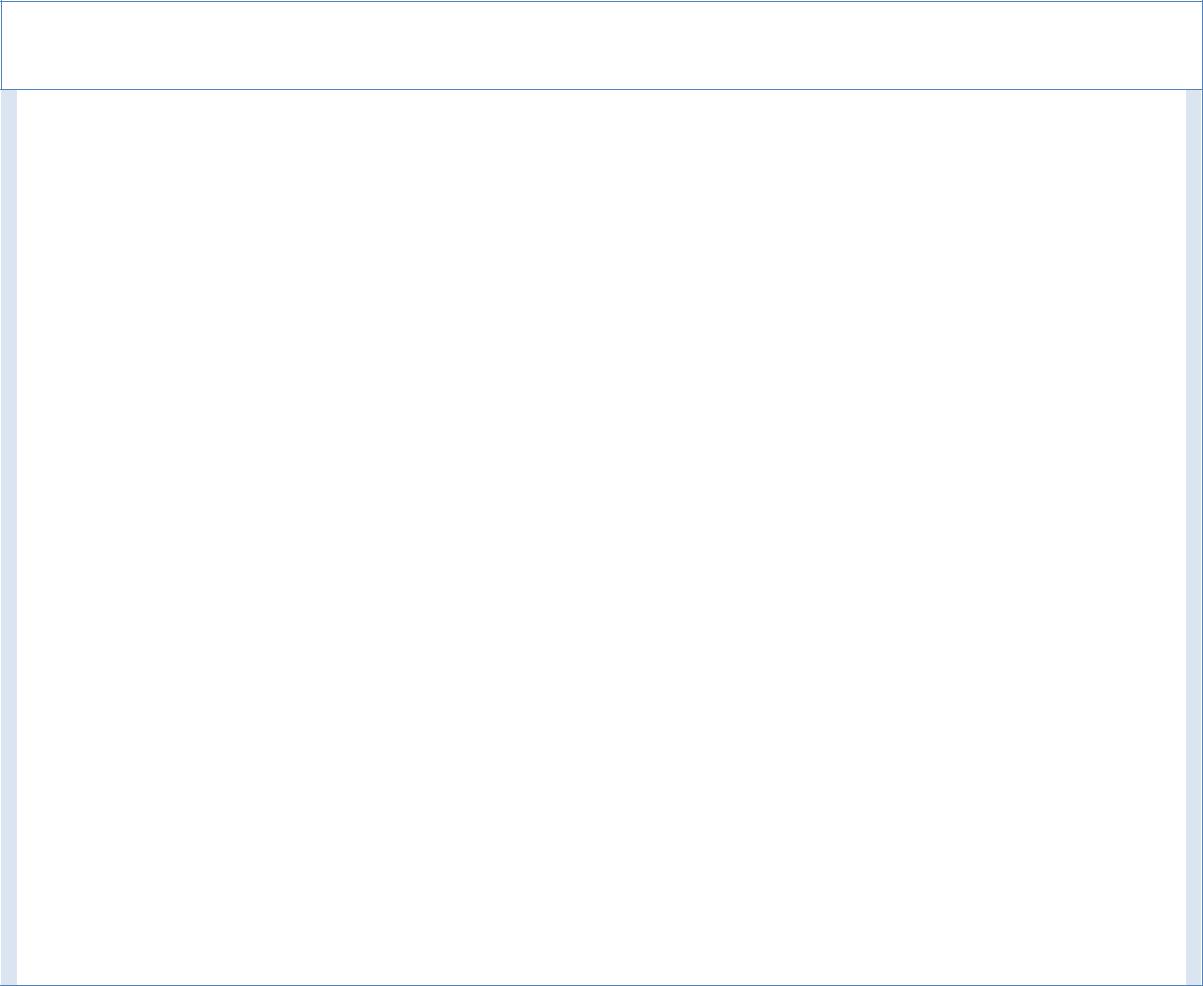 Examples of knowledge and skills appropriate for students in Media Arts atFoundation to Year 2In this band students are introduced to the ways that ideas and intentions are communicated in and throughMedia Arts. They develop knowledge, understanding and skills through media arts practices focusing on:Representation and story principlesStructurerepresenting experience through the construction of stories and ideas Intent communicating ideas from their imagination or experience Character the characteristics of fictional and non-fictional people such as story characters, newsreaders, presenters, actors Settingsfamiliar, local and imagined environments and situations Languages: elements of media arts (technical and symbolic) Composition the selection and arrangement of images, sounds and text to highlight and organise important features of an idea or story, for example, by deciding what is in the frame, audio sequence or layout Soundloudness, softness background noise Technologies capturing and combining images, sounds and text or a combination of these with available technology Audienceidentifying themselves as an audience recognising different audience groups recognising how meaning is made for and by an audience. Foundation to Year 2 Achievement StandardBy the end of Year 2, students communicate about media artworks they make and view, and where and why media artworks are made.Students make and share media artworks using story principles, composition, sound and technologies.Years 3 and 4Band descriptionIn Years 3 and 4, learning in Media Arts builds on the experience of the previous band. It involves students making and responding to media arts independently and with their classmates and teachers.Students extend their understanding of structure, intent, character and settings. They use composition, sound and technologies. They consider themselves as audiences and explore other audience groups. They explore institutions (individuals, communities and organisations) to understand purpose and process when producing media artworks.As they make and respond to media artworks, students explore meaning and interpretation, and forms and elements including structure, intent, character, settings, composition, time, space and sound. They explore social and cultural contexts of media arts. They make personal evaluations of their own and others’ media artworks.As they experience media arts, students draw on media arts from a range of cultures, times and locations. They explore the media arts and influences of Aboriginal and Torres Strait Islander Peoples, and those of the Asia region. Students learn about media arts in their community. They also learn about media arts from more distant locations that may be represented in their community. Students learn that Aboriginal and Torres Strait Islander people represent themselves, their stories and locations through media arts in different ways.Students maintain safety in using technologies and in interaction with others. They recognise appropriate and inappropriate use of other people’s images and work in the making of media artworks. Their understanding of the role of the artist and of the audience builds upon their experience from the previous band. As an audience, students focus their attention on the media artwork and respond to the media artwork. They consider why and how audiences respond.[In the online version of the curriculum, the information below will be hyperlinked from content descriptions.]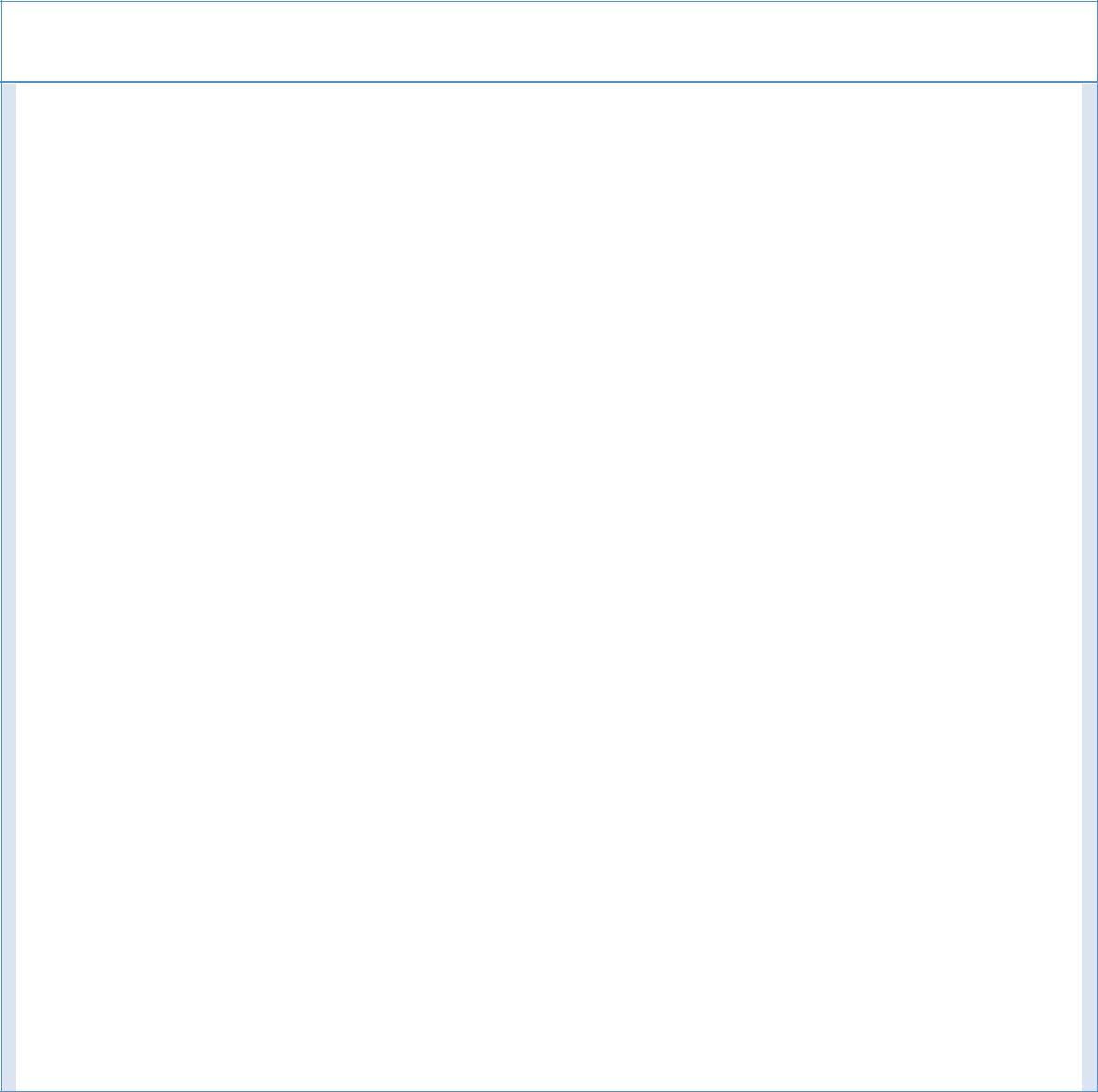 Examples of knowledge and skills appropriate for students in Media Arts atYears 3 and 4In this band students develop their knowledge of how ideas and intentions are communicated in and through Media Arts. They build on and refine their knowledge, understanding and skills through media arts practices focusing on:Representation and story principles Structureusing story structures and organising ideas to make clear meaning for an audience Intent conveying ideas about self, others and stereotypes Characterthe characteristics and portrayal of self and others in fictional and non-fictional roles, for example, being identified through physicality, voice, costumes and props Settingsfamiliar, local and imagined environments and situations for character s Languages: elements of media arts (technical and symbolic) Composition the arrangement and sequence of images and text to organise events in stories creating relationships between ideas and focusing on important features using framing, editing and layout Timethe order and duration of ideas and events Space the distance between objects, sounds or text the depiction of place Soundloudness, softness background noise sound effects music Technologies editing images, sounds and text or a combination of these with available technology Audience identifying themselves as a target audience group Examples of knowledge and skills appropriate for students in Media Arts atYears 3 and 4recognising the different interests of audience groups recognising how meaning is made for audiences Institutions: individuals, communities and organisations understanding purposes and processes for producing media artworks recognising appropriate and inappropriate use of other people’s images and works in the making of media artworks. 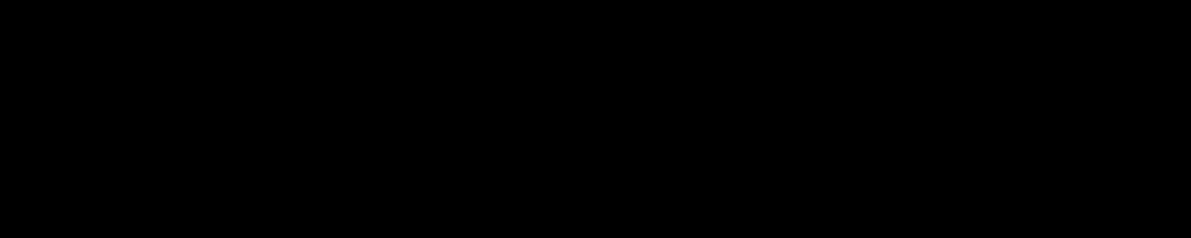 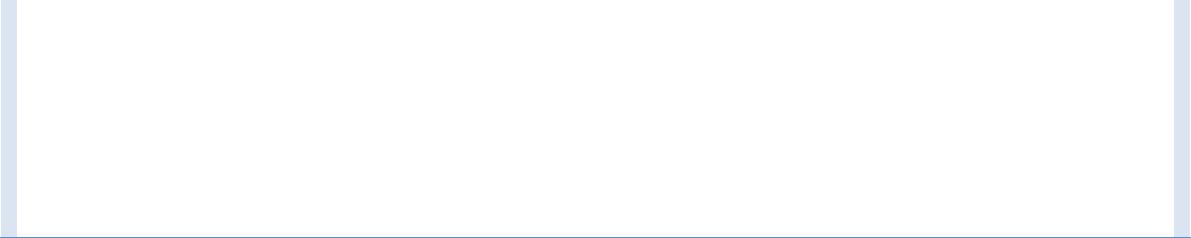 Years 3 and 4 Achievement StandardBy the end of Year 4, students describe and discuss similarities and differences between media artworks they make and view. They discuss how and why they and others make and distribute media artworks.Students collaborate to use story principles, time, space and technologies to make and share media artworks that communicate ideas to an audience.Years 5 and 6Band descriptionIn Years 5 and 6, learning in Media Arts builds on the experience of the previous band. It involves students making and responding to media arts independently, and with their classmates, teachers and communities.Students develop their use of structure, intent, character and settings by incorporating points of view and genre conventions in their compositions. They explore and use time, space, sound, movement, lighting and technologies. They identify the variety of audiences for which media artworks are made. They explain the purpose and processes for producing media artworks.As they experience media arts, students draw on media arts from a range of cultures, times and locations. They explore the media arts and influences of Aboriginal and Torres Strait Islander Peoples, and those of the Asia region. Students learn about media arts in and beyond their local community. Students explore how representation, characteristics and points of view of Aboriginal and Torres Strait Islander Peoples can be presented in media artworks.As they make and respond to media artworks, students explore meaning and interpretation, and forms and elements including structure, intent, character and settings. They explore the social, cultural and historical contexts of media arts. They evaluate the use of elements of media in media artworks they view and present.Students maintain safety in use of technologies and in interaction with others, including the use of images and works of others. They consider the ethical behaviour and role of communities and organisations in regulating access to media artworks. Their understanding of the roles of artists and audiences builds upon previous bands as students engage with more diverse media artworks.[In the online version of the curriculum, the information below will be hyperlinked from content descriptions.]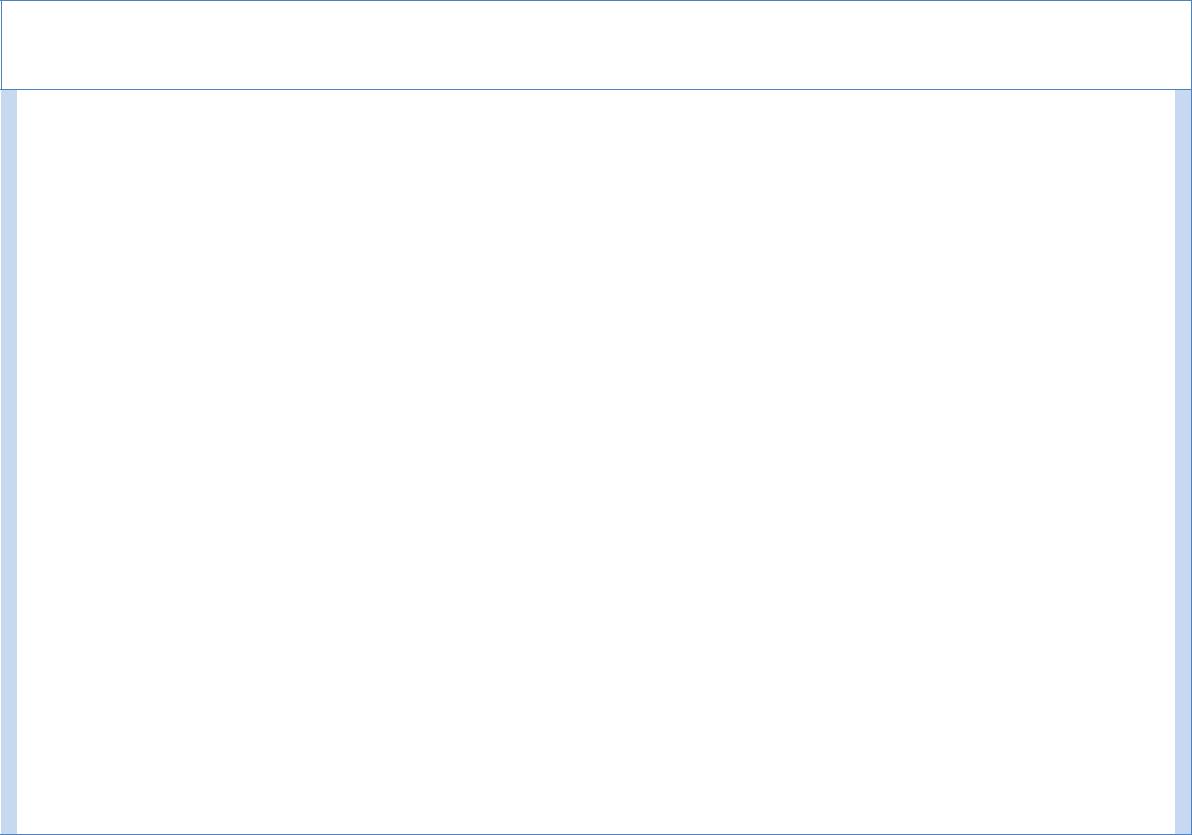 Examples of knowledge and skills appropriate for students in Media Arts atYears 5 and 6In this band students develop their knowledge of how ideas and intentions are communicated in and through Media Arts. They build on and refine their knowledge, understanding and skills through media arts practices focusing on:Representation and story principles Structureorganising ideas, and using story structures and tension to engage an audience Intent communicating ideas and stories with a purpose Characterthe characteristics of fictional and non-fictional roles portrayed through physicality, voice, costumes and props Settingsthe real or imagined environments and situations for characters and ideas Points of view the perspective of who tells the stories or constructs the ideas Genre conventionsthe established and accepted rules for constructing stories and ideas in a particular style Languages: elements of media arts (technical and symbolic)Compositionthe arrangement and sequence of images and text to support the purpose of communicating ideas or stories from different points of view using framing, editing and layout Time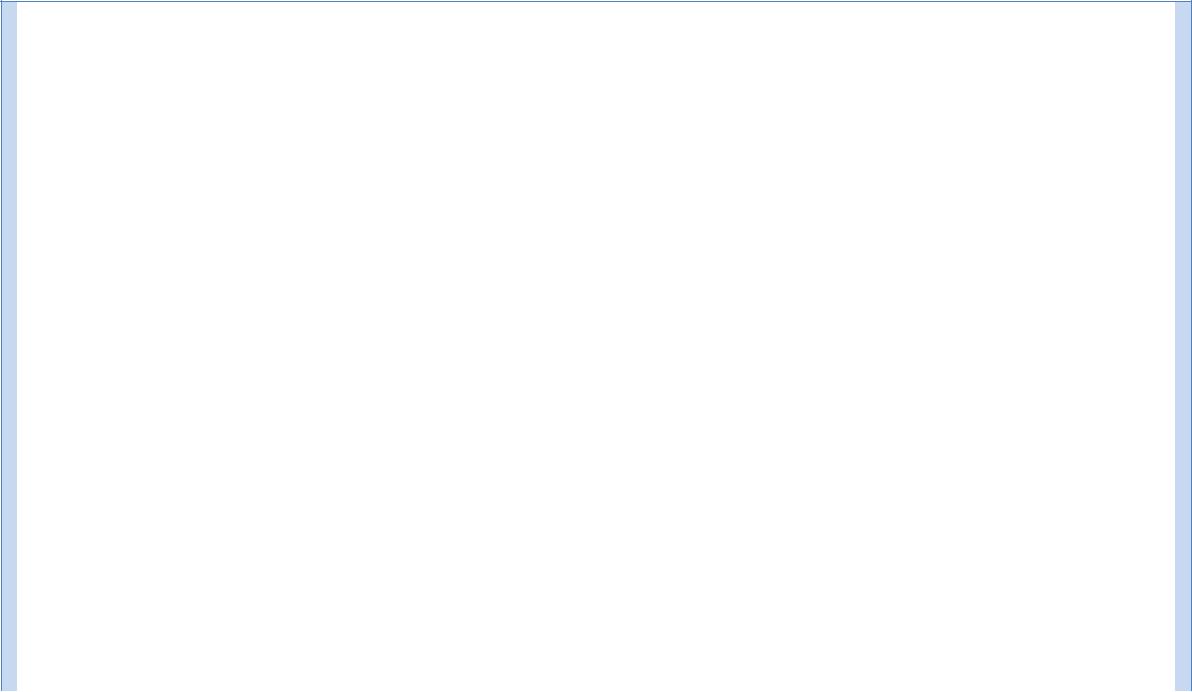 the order, duration and depiction of ideas and events Space the distance and relationship between objects, sounds or text or the depiction of place Sound loudness, softness ambient noise music for effect Movementthe way the eye discovers images or text; the suggestion of movement through sound Lighting light, shade and colour for effect Technologiesedit and produce images, sounds and text or a combination of these with selected media technologies Audience identifying the variety of audiences and purposes for which media artworks are made Institutions: individuals, communities and organisationsidentifying purpose and processes for producing media artworks and considering individual ethical behaviour and the role of communities and organisations in regulating access to media artworks. Years 5 and 6 Achievement StandardBy the end of Year 6, students explain how points of view, ideas and stories are shaped and portrayed in media artworks they make, share and view. They explain the purposes and audiences for media artworks made in different cultures, times and places.Students work collaboratively using processes to shape points of view, genre conventions, movement, lighting and technologies in media artworks they make for specific audiences and purposes.Years 7 and 8Band descriptionIn Years 7 and 8, learning in Media Arts builds on the experience of the previous band. It involves students making and responding to media arts independently, and with their classmates, teachers and communities. They explore media arts as an art form.Students build on their understanding of structure, intent, character, settings, points of view and genre conventions and explore media conventions in their media artworks. They build on their understanding and use of time, space, sound, movement, lighting and technologies. They examine the ways in which audiences make meaning and how different audiences engage with and share media artworks.As they experience media arts, students draw on media arts from a range of cultures, times and locations. They explore the media arts and influences of Aboriginal and Torres Strait Islander Peoples, and of the Asia region. Students learn that Aboriginal and Torres Strait Islander people have converted oral records to other technologies. Students explore social and cultural values and beliefs of Aboriginal and Torres Strait Islander Peoples as represented in media artworks and consider how these may influence the media artworks they make. As they explore media forms, students learn that over time there has been further development of different traditional and contemporary styles.As they make and respond to media artworks, students explore meaning and interpretation, forms and elements including structure, intent, character, settings, points of view and genre conventions, and media conventions. They consider social, cultural and historical influences and representations in media arts. They evaluate how established behaviours or conventions influence media artworks they engage with and make.Students maintain safety in use of technologies and in interaction with others, including the use of images and works of others. They develop ethical practices and consider regulatory issues when using technology. Their understanding of the roles of artists and audiences builds upon previous bands as students engage with more diverse media artworks.[In the online version of the curriculum, the information below will be hyperlinked from content descriptions.]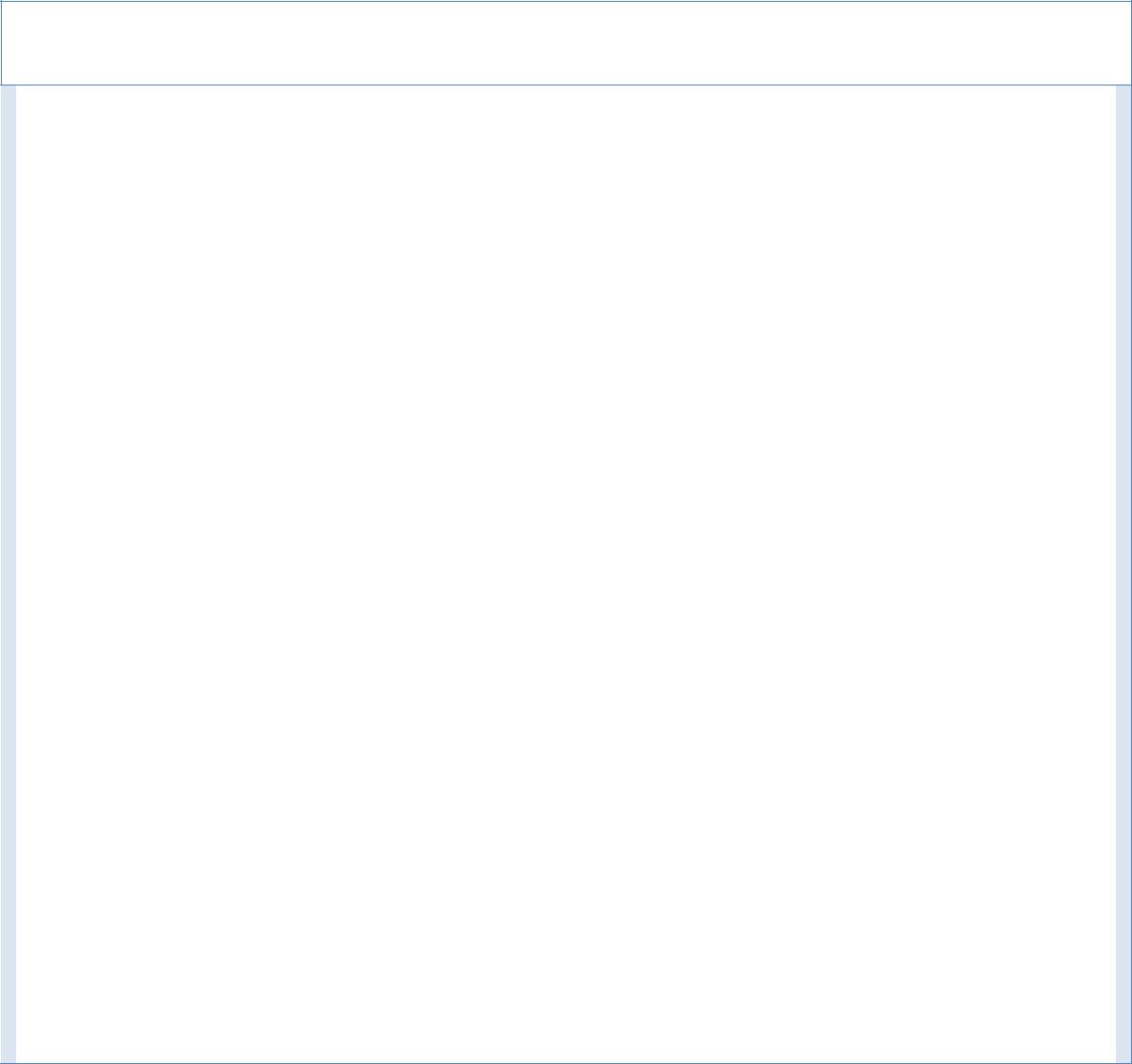 Examples of knowledge and skills appropriate for students in Media Arts atYears 7 and 8In this band students develop their knowledge of how ideas and intentions are communicated in and through Media Arts. They build on and refine their knowledge, understanding and skills through media arts practices focusing on:Representation and story principles Structuredeveloping ideas and story structures through media and genre conventions to shape understanding and experience for a particular audience Intentimagining and communicating representations within a local context or popular culture for a specific purpose Characterthe characteristics and motivations of fictional and non-fictional subjects portrayed through their physicality, voice, costumes, props and/or acting Settingsthe real or imagined environments and situations, and their relationship to characters and ideas Points of view perceiving and constructing stories and ideas from different perspectives Genre conventionsthe established and accepted patterns for constructing meaning in a particular form or style Media conventions the established techniques for creating within different media forms Languages: elements of media arts (technical and symbolic)Compositionthe arrangement, weight and focus of components in images, sounds and texts that are sequenced to communicate ideas and stories, using juxtaposition in framing, audio effects, editing and layout Timethe experience and construction of time through the ordering, duration and depiction of action, ideas and events Spacethe depiction of place and environment through the relationship between subjects, objects, sounds Examples of knowledge and skills appropriate for students in Media Arts at Years 7 and 8or text and the surrounding or negative space in a two- or three-dimensional context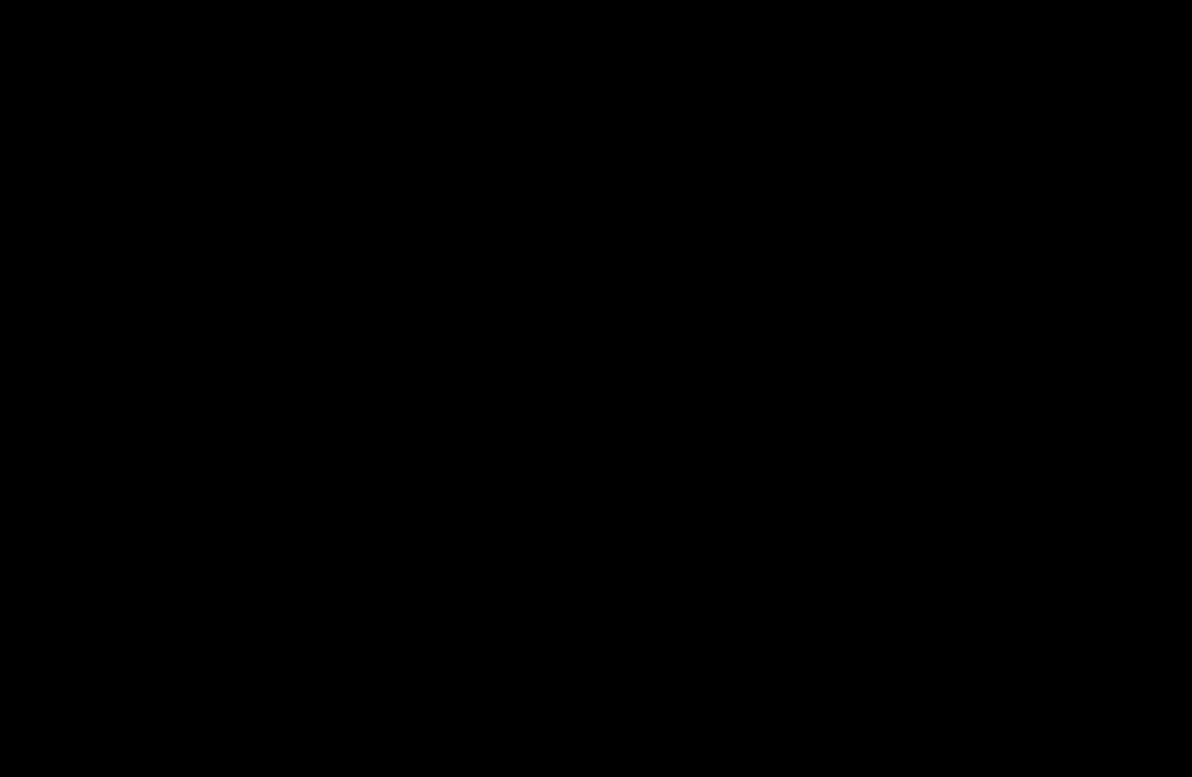 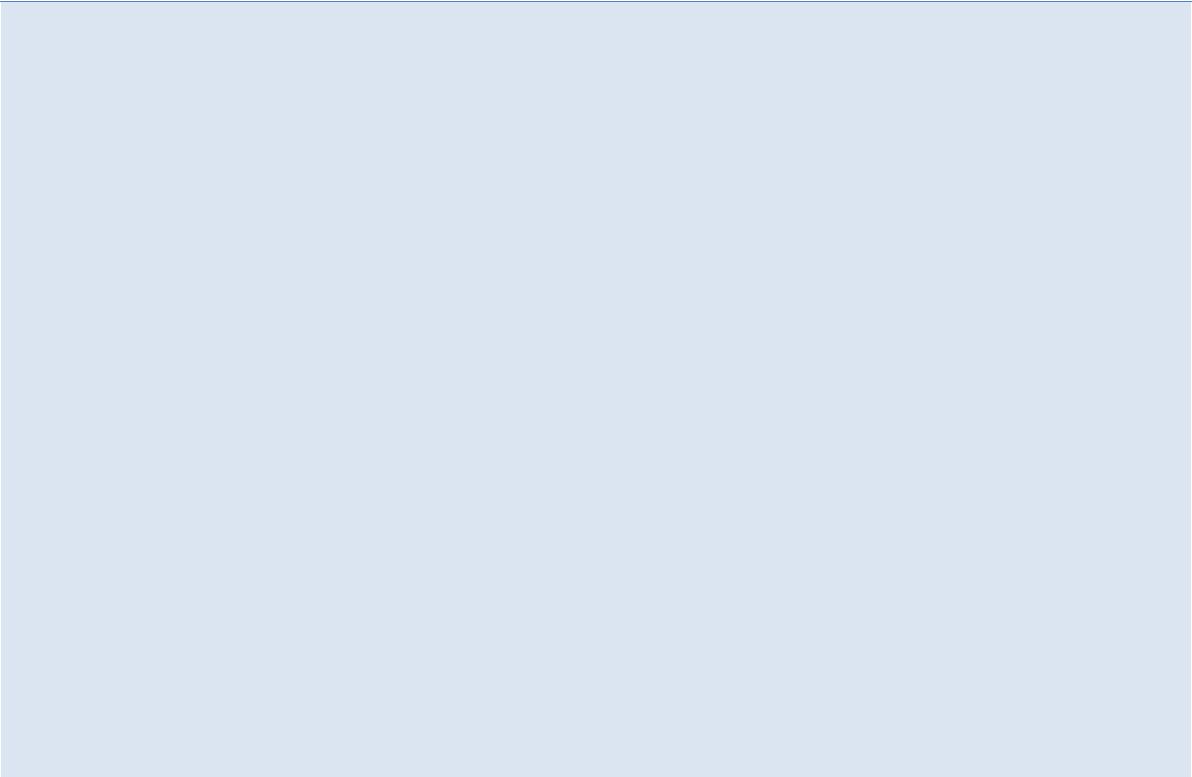 Soundloudness, softness ambient noise music for effect Movement the perception and depiction of moving action, and the design of interactivity Lighting intensity and direction of light, shadow and colour for texture, focus and mood Technologies planning, controlling, editing and producing images, sounds and text or a combination of these using selected media technologies, processes and equipment Audienceexamining the ways in which audiences make meaning and how particular audiences engage, interact and share different media artworks Institutions: individuals, communities and organisationsthe local and cultural contexts shaping purpose and processes to produce media artworks the role and ethical behaviour of individuals, communities and organisations making, using and sharing media artworks, and the associated regulatory issues. Years 7 and 8 Achievement StandardBy the end of Year 8, students identify and analyse how representations of social values and points of view are portrayed in the media artworks they make, distribute and view. They evaluate how they and other makers and users of media artworks from different cultures, times and places use genre and media conventions and technical and symbolic elements to make meaning. They identify and analyse the social and ethical responsibility of the makers and users of media artworks.Students produce representations of social values and points of view in media artworks for particular audiences and contexts. They use genre and media conventions and shape technical and symbolic elements for specific purposes and meaning. They collaborate with others in design and production processes, and control equipment and technologies to achieve their intentions.Years 9 and 10Band descriptionIn Years 9 and 10, learning in Media Arts builds on the experience of the previous band. It involves students making and responding to media arts independently and in small groups, and with their teachers and communities. They explore media arts as an art form through representation, manipulation of genre and media conventions and analysis of media artworks.Students refine and extend their understanding and use of structure, intent, character, settings, points of view, genre conventions and media conventions in their compositions. They extend the use of time, space, sound, movement and lighting as they use technologies. They analyse the way in which audiences make meaning and how audiences interact with and share media artworks.As they experience media arts, students draw on media arts from a range of cultures, times and locations. They explore the media arts and influences of Aboriginal and Torres Strait Islander Peoples, and from Asia. Students learn that Aboriginal and Torres Strait Islander people have converted oral records to other technologies. As they explore media forms, students learn that over time there has been further development of different traditional and contemporary styles. They explore the representation of relationships that have developed between Aboriginal and Torres Strait Islander Peoples and other cultures in Australia and how these may influence their own artistic intentions in making media artworks.As they make and respond to media artworks, students explore meaning and interpretation, forms and elements and social, cultural and historical influences of media arts. They consider the local, global, social and cultural contexts that shape purpose and processes in production of media artworks. They evaluate the social and ethical implications of media arts.Students maintain safety in use of technologies and in interaction with others, including the use of images and works of others. They maintain ethical practices and consider regulatory issues when using technology. Their understanding of the roles of artists and audiences builds upon previous bands as students engage with more diverse media artworks.[In the online version of the curriculum, the information below will be hyperlinked from content descriptions.]Examples of knowledge and skills appropriate for students in Media Arts atYears 9 and 10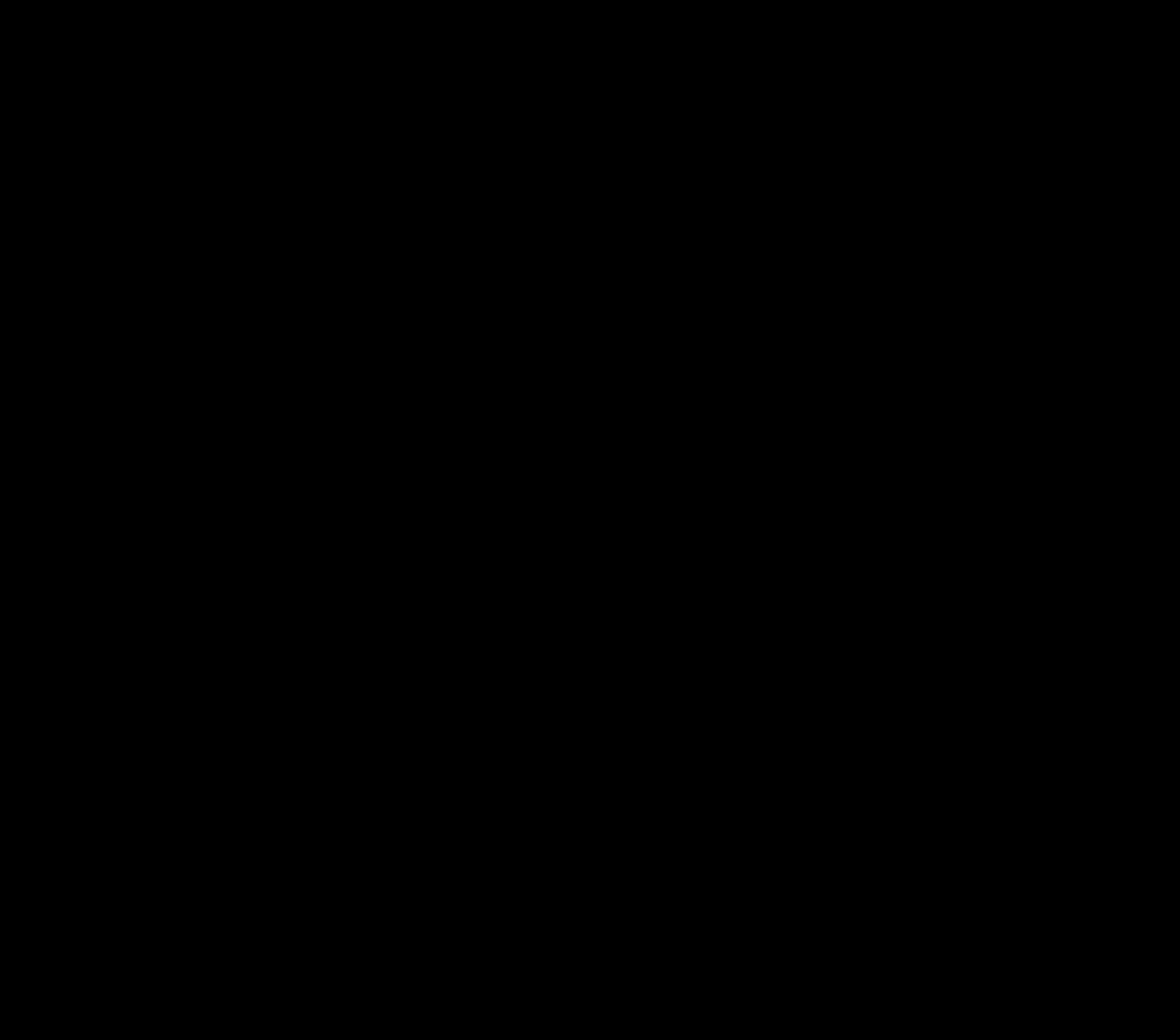 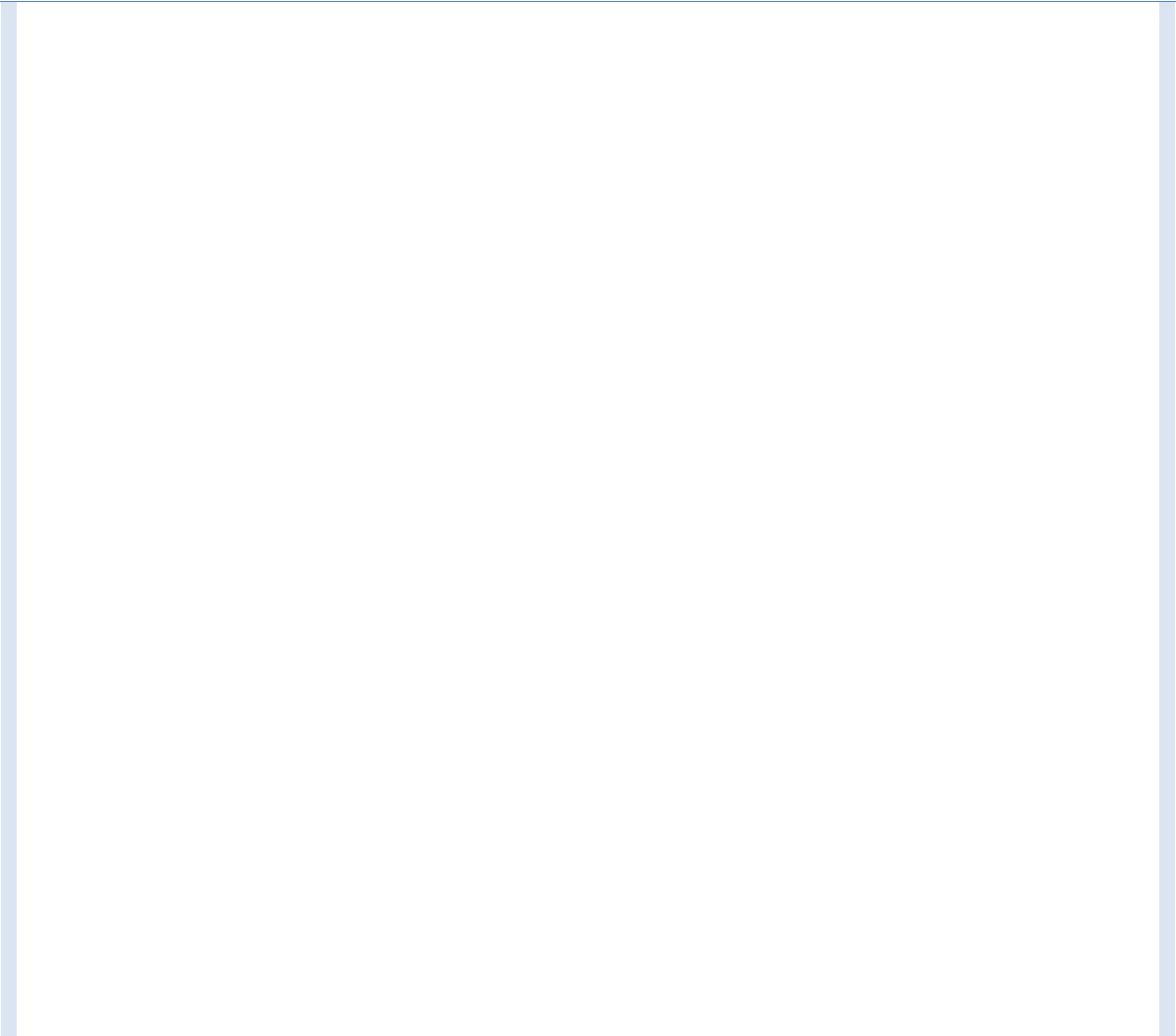 In this band students develop their knowledge of how ideas and intentions are communicated in and through Media Arts. They build on and refine their knowledge, understanding and skills through media arts practices focusing on:Representation and story principles Structuredeveloping ideas and story structures through the manipulation of media and genre conventions for a specific audience experience and expectation Intentconstructing and communicating ideas, beliefs and values through representations in a personal, social and cultural context for a specific purpose Characterthe characteristics and motivations of fictional and non-fictional identities portrayed through the manipulation of physicality, voice, costumes and props and using direction, design or actuality Settingsthe chosen or constructed environment and the impact of that environment on situations and characters Genre conventionsthe established and accepted system for constructing and deconstructing meaning in a particular form or style Points of viewperceiving and constructing stories and ideas from an alternative, objective or subjective perspective Media conventionsmanipulating techniques within established media forms to create new and hybrid media artworks Languages: elements of media arts (technical and symbolic) Composition the manipulation and combination of the technical and symbolic elements in images, sounds and text to affect audience expectation and experience through the control of production Timethe manipulation of the experience and perception of time through the ordering, duration and depiction of actions, ideas and events SpaceExamples of knowledge and skills appropriate for students in Media Arts atYears 9 and 10the depiction of place and environment through the manipulation of subjects, objects, sounds or text and the surrounding or negative space in a two- or three-dimensional context Sound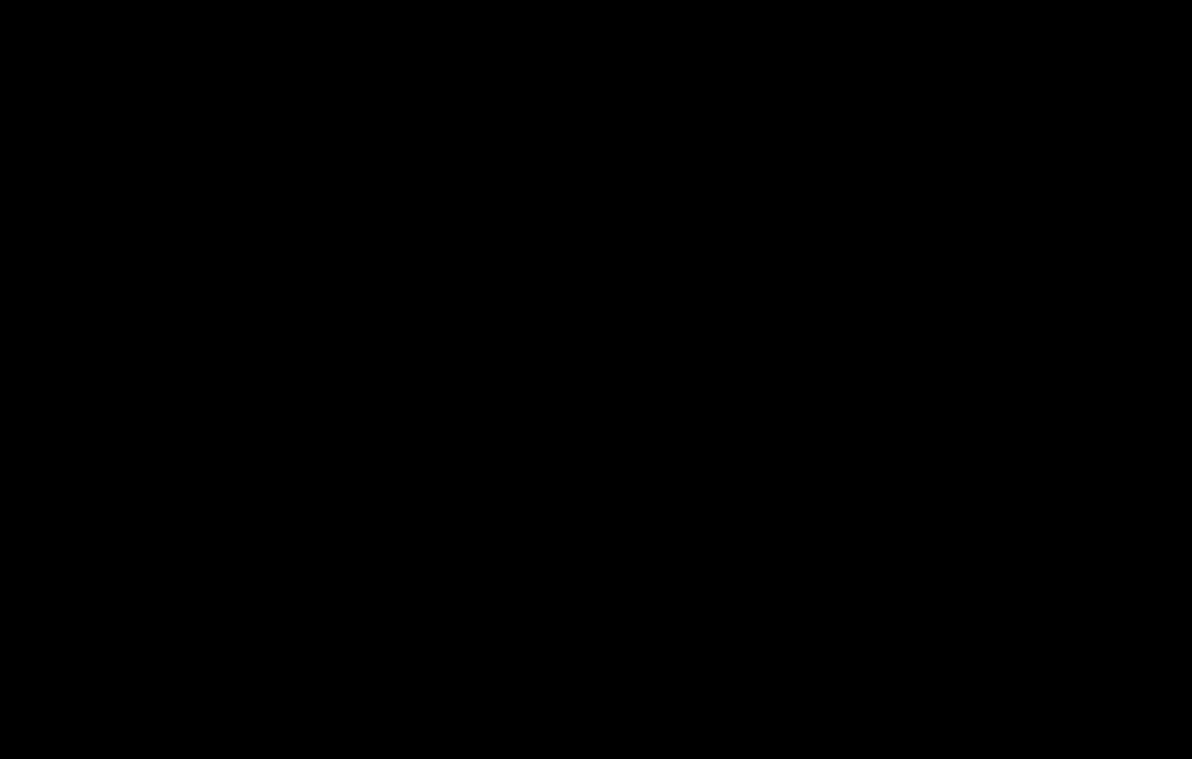 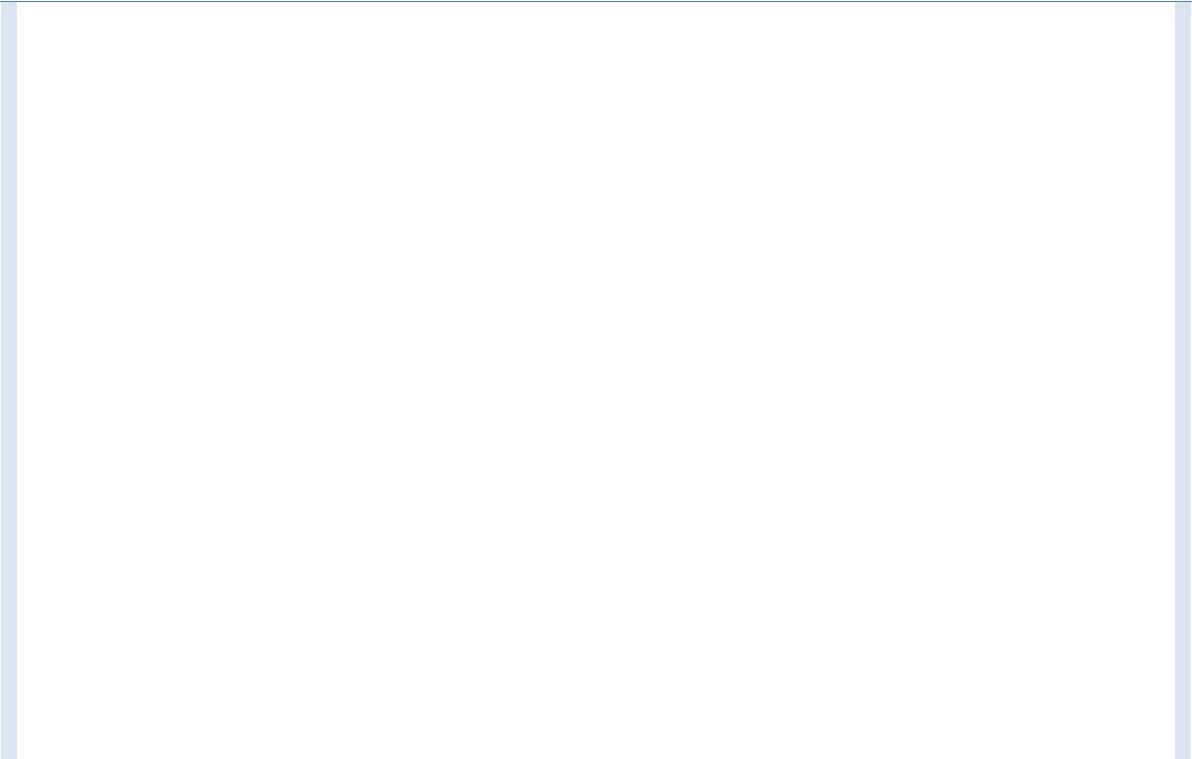 manipulation of sounds, voice, dialogue, music and motifs for impact and effect Movement the expression, perception and depiction of moving action and rhythm or design flow for effect the design of navigation and interaction with images and text the creation of movement through sound, continuity and rhythm Lightingintensity and quality of light, shadow and colour to create surface, perspective, highlighting and atmosphere Technologiesdesigning, manipulating, editing and producing images, sounds and text or a combination of these using selected media technologies, processes and equipment Audienceanalyse the ways audiences make meaning and how a range of audiences engage, interact and share different media artworks Institutions: individuals, communities and organisationsthe social and cultural contexts, both locally and globally, shaping purpose and processes to produce media artworks the social and ethical role and behaviour of individuals, communities and organisations making, using and sharing media artworks, and the associated regulatory issues in a networked culture. Years 9 and 10 Achievement StandardBy the end of Year 10, students analyse how social and cultural values and alternative points of view are portrayed in media artworks they make, interact with and distribute. They evaluate how genre and media conventions and technical and symbolic elements are manipulated to make representations and meaning. They evaluate how social, institutional and ethical issues influence the making and use of media artworks.Students produce representations that communicate alternative points of view in media artworks for different community and institutional contexts. They manipulate genre and media conventions and integrate and shape the technical and symbolic elements for specific purposes, meaning and style. They collaboratively apply design, production and distribution processes.Australian Curriculum: The Arts Foundation to Year 10 – 2 July 201371Australian Curriculum: The Arts Foundation to Year 10 – 2 July 201372Australian Curriculum: The Arts Foundation to Year 10 – 2 July 201373Australian Curriculum: The Arts Foundation to Year 10 – 2 July 201374Content descriptionsContent elaborations2.1 Explore ideas, characters and2.1.1 exploring sound to communicate ideas, for example, creating2.1.1 exploring sound to communicate ideas, for example, creatingsettings in the communitysound effects to enhance the mood or main idea of a storythrough stories in images,2.1.2 experimenting with image, for example, retelling a story of the2.1.2 experimenting with image, for example, retelling a story of thesounds and textschool day in a series of captioned imagesGeneral capabilities: Lit, Num, ICT,Considering viewpoints – forms and elements: For example –Considering viewpoints – forms and elements: For example –CCT, ICUWhat images will represent my story or the ideas in the song?What images will represent my story or the ideas in the song?Cross-curriculum priorities:2.1.3 experimenting with technologies to capture images, sounds2.1.3 experimenting with technologies to capture images, soundsATSIHC, SUST, AAEAand text2.1.4 exploring composition by selecting and editing images and/or2.1.4 exploring composition by selecting and editing images and/orsounds to create the characters in well-known stories or songssounds to create the characters in well-known stories or songs2.2 Use media technologies to2.2.1 experimenting with and managing a digital camera to capture2.2.1 experimenting with and managing a digital camera to capturecapture and edit images, soundsstill or moving images, for example, reviewing captured images,still or moving images, for example, reviewing captured images,and text for a purposezooming in and out and deleting unwanted imagesGeneral capabilities: Lit, ICT, CCT2.2.2 experimenting with sound recording technology and found2.2.2 experimenting with sound recording technology and foundCross-curriculum priorities: SUST2.2.2 experimenting with sound recording technology and found2.2.2 experimenting with sound recording technology and foundCross-curriculum priorities: SUSTobjects to create and record sound effects to support a storyobjects to create and record sound effects to support a storyConsidering viewpoints – elements, content: For example – WhatConsidering viewpoints – elements, content: For example – Whatimages will I keep or delete?Which image interests me and why?2.2.3 practising using computer software to add captions to images2.2.3 practising using computer software to add captions to imagesto enhance meaning in a photo story2.2.4 trialling the selection and arrangement of images, sounds and2.2.4 trialling the selection and arrangement of images, sounds andtext to organise important features of an idea or story2.3 Create and present media2.3.1 capturing and sequencing images and text to create comic2.3.1 capturing and sequencing images and text to create comicAustralian Curriculum: The Arts Foundation to Year 10 – 2 July 2013Australian Curriculum: The Arts Foundation to Year 10 – 2 July 201375Content descriptionsContent elaborationsartworks that communicate ideasbooks that retell familiar and traditional stories to share with theand stories to an audienceclassGeneral capabilities: Lit, Num, ICT,Considering viewpoints – societies and cultures: For example –CCT, PSC, EUWhat images will I use to tell my traditional story?Cross-curriculum priorities: AAEA,2.3.2 collecting and sharing, with permission of the people involved,SUSTclass stories and presenting them in the form of a class newsbulletin.2.3.3 creating, rehearsing and recording a radio play and seekingpermission to share it with another class2.3.4 producing and presenting a media artwork for a particularpurpose, for example, creating an advertisement that recommendsappropriate behaviour when using cameras in the room2.4 Respond to a range of media2.4.1 identifying where they might experience media artworks inartworks and consider where,their lives and communities, for example, considering how mediawhy and how people make mediaartworks sustain and communicate cultural knowledgeartworks, starting with mediaConsidering viewpoints – societies and cultures: For example –from Australia including mediaWhat story is this media artwork telling? Who made this mediaartworks of Aboriginal andartwork? Where is this media artwork from?Torres Strait Islander people2.4.2 identifying interests and preferences in media artworks theyGeneral capabilities: Lit, Num, ICT,2.4.2 identifying interests and preferences in media artworks theyGeneral capabilities: Lit, Num, ICT,make and viewCCT, PSC, EU, ICU2.4.3 identifying features in media artworks, such as shot types, forCross-curriculum priorities:2.4.3 identifying features in media artworks, such as shot types, forCross-curriculum priorities:example, long shot, mid shot and close-up, and discussing what theATSIHC, AAEA, SUSTshots tell the audience about the story2.4.4 discussing the roles of media artists and what permissionmeans, for example, deciding on a class set of rules for using andcreating images, sounds and text in media artworksAustralian Curriculum: The Arts Foundation to Year 10 – 2 July 201376Australian Curriculum: The Arts Foundation to Year 10 – 2 July 201377Content descriptionsContent elaborations4.1 Investigate and manipulate4.1.1 creating a sequence of images, sounds and text or arepresentations of people incombination of these to clearly establish the beginning, middle andcombination of these to clearly establish the beginning, middle andtheir community, includingend of a story or eventthemselves, through settings,4.1.2 taking a series of photographs that show themselves and their4.1.2 taking a series of photographs that show themselves and theirideas and story structure infriends as comic superheroes and villains through setting, costumefriends as comic superheroes and villains through setting, costumeimages, sounds and textand body languageGeneral capabilities: Lit, Num,4.1.3 constructing realistic representations of the classroom or other4.1.3 constructing realistic representations of the classroom or otherICT, CCT, ICUcommunity locations and then constructing fictional versions of thecommunity locations and then constructing fictional versions of theCross-curriculum priorities:same spaceATSIHC, AAEA4.1.4 experimenting with tension to create meaning and sustain4.1.4 experimenting with tension to create meaning and sustainrepresentationsConsidering viewpoints – forms and elements: For example –Considering viewpoints – forms and elements: For example –What images will I use and in what order?4.2 Use media technologies to4.2.1 experimenting with the camera and framing the subject, using4.2.1 experimenting with the camera and framing the subject, usingcreate space and time throughbasic shot types, angles and lighting to control picture spacethe manipulation of images,4.2.2 experimenting with applying text to accompany still or moving4.2.2 experimenting with applying text to accompany still or movingsounds and text to tell stories4.2.2 experimenting with applying text to accompany still or moving4.2.2 experimenting with applying text to accompany still or movingsounds and text to tell storiesimages, such as credits in a title sequence, and selecting appropriateimages, such as credits in a title sequence, and selecting appropriateGeneral capabilities: Lit, Num,images, such as credits in a title sequence, and selecting appropriateimages, such as credits in a title sequence, and selecting appropriateGeneral capabilities: Lit, Num,fonts, colour and length of time for display suitable to the purpose offonts, colour and length of time for display suitable to the purpose ofICT, CCTfonts, colour and length of time for display suitable to the purpose offonts, colour and length of time for display suitable to the purpose ofICT, CCTthe artworkCross-curriculum priorities: SUSTthe artworkCross-curriculum priorities: SUST4.2.3 practising recording sound on a variety of devices to explore4.2.3 practising recording sound on a variety of devices to explorevolume, layering and the use of voice to create a sense ofenvironment4.2.4 experimenting with ways of formatting and laying out a story4.2.4 experimenting with ways of formatting and laying out a storyusing available software and appropriate text conventions for a frontusing available software and appropriate text conventions for a frontpage news story4.3 Collaborate to plan, create4.3.1 storyboarding and filming a short sequence showing a conflict,4.3.1 storyboarding and filming a short sequence showing a conflict,and present media artworks forselecting camera angles, lighting and costume to convey meaningselecting camera angles, lighting and costume to convey meaningAustralian Curriculum: The Arts Foundation to Year 10 – 2 July 2013Australian Curriculum: The Arts Foundation to Year 10 – 2 July 2013Australian Curriculum: The Arts Foundation to Year 10 – 2 July 201378Content descriptionsContent elaborationsspecific purposes withwithout dialogueawareness of responsible4.3.2 planning and scripting a radio advertisement for a school eventmedia practicewith respect for the rules and image the school seeks to promoteGeneral capabilities: Lit, Num,Considering viewpoints – societies and cultures: For example –ICT, CCT, PSCWhat school event could I make an advertisement for?Cross-curriculum priorities:4.3.3 seeking permission to take photos of class members, toATSIHC, SUST, AAEAdocument a school excursion, for publication on the school intranet4.4 Observe and identify4.4.1 identifying meaning and describing representations in mediaintended purposes andartworks from different social, cultural or historical contexts, formeanings of media artworks,example, different ways traditional stories are retold using mediausing media arts key concepts,technologiesstarting with media artworks in4.4.2 comparing media artworks made for different purposes usingAustralia including mediaappropriate language, and identifying possible differences inartworks of Aboriginal andaudience s’ interpretationsTorres Strait Islander peopleConsidering viewpoints – evaluations: For example – What isGeneral capabilities: Lit, ICT,Considering viewpoints – evaluations: For example – What isGeneral capabilities: Lit, ICT,similar or different to my school/home in a television representation ofCCT, PSC, EU, ICUschool/home?Cross-curriculum priorities:4.4.3 examining media artworks in their community and comparingATSIHC, AAEAthese to other media artworks commemorating different people, timesand cultures4.4.4 writing about and discussing with others the meaning of theirown media artworks using appropriate languageAustralian Curriculum: The Arts Foundation to Year 10 – 2 July 201379Australian Curriculum: The Arts Foundation to Year 10 – 2 July 201380Content descriptionsContent elaborations6.1 Experiment with6.1.1 applying the conventions of an established genre to an ordinary6.1.1 applying the conventions of an established genre to an ordinaryrepresentations,everyday event to create humour, for example, a visit to the library as aneveryday event to create humour, for example, a visit to the library as ancharacterisations and pointsaction movie or lunch as a sports commentary on the radioaction movie or lunch as a sports commentary on the radioof view of people in their6.1.2 exploring different power relationships and showing different6.1.2 exploring different power relationships and showing differentcommunity, includingperspectives on character by framing images, for example, representingperspectives on character by framing images, for example, representingthemselves, using settings,a relationship from their school or communityideas, stories and genre6.1.3 designing and drawing a game character for a particular genre,6.1.3 designing and drawing a game character for a particular genre,structures in images, sounds6.1.3 designing and drawing a game character for a particular genre,6.1.3 designing and drawing a game character for a particular genre,structures in images, soundsconsidering the appropriate costume, mannerisms and typical dialogueconsidering the appropriate costume, mannerisms and typical dialogueand textconsidering the appropriate costume, mannerisms and typical dialogueconsidering the appropriate costume, mannerisms and typical dialogueand text6.1.4 selecting combinations of media materials to represent the same6.1.4 selecting combinations of media materials to represent the sameGeneral capabilities: Lit, ICT,6.1.4 selecting combinations of media materials to represent the same6.1.4 selecting combinations of media materials to represent the sameGeneral capabilities: Lit, ICT,person, location or idea in different ways, for example, using differentperson, location or idea in different ways, for example, using differentCCT, PSC, EU, ICUperson, location or idea in different ways, for example, using differentperson, location or idea in different ways, for example, using differentCCT, PSC, EU, ICUmusic or sound effects to change the meaning of a storymusic or sound effects to change the meaning of a storyCross-curriculum priorities:music or sound effects to change the meaning of a storymusic or sound effects to change the meaning of a storyCross-curriculum priorities:Considering viewpoints – forms and elements: For example – HowConsidering viewpoints – forms and elements: For example – HowATSIHC, AAEA, SUSTConsidering viewpoints – forms and elements: For example – HowConsidering viewpoints – forms and elements: For example – HowATSIHC, AAEA, SUSTcan I change the meaning of a story by adding or changing a soundtrackcan I change the meaning of a story by adding or changing a soundtrackcan I change the meaning of a story by adding or changing a soundtrackcan I change the meaning of a story by adding or changing a soundtrackto my images? How can I use framing to demonstrate a powerto my images? How can I use framing to demonstrate a powerrelationship?6.2 Develop skills with media6.2.1 creating a short digital sequence that uses camera angles such as6.2.1 creating a short digital sequence that uses camera angles such astechnologies to shape space,close-ups and medium close-ups to focus on character relationships,close-ups and medium close-ups to focus on character relationships,time, movement and lightingpower or moodwithin images, sounds and6.2.2 designing and creating an animated sequence that personifies6.2.2 designing and creating an animated sequence that personifiestext6.2.2 designing and creating an animated sequence that personifies6.2.2 designing and creating an animated sequence that personifiestextinanimate objects and creates smooth actionGeneral capabilities: Lit, Num,inanimate objects and creates smooth actionGeneral capabilities: Lit, Num,6.2.3 identifying and applying the conventionsand layout of web pageICT, CCT, PSC6.2.3 identifying and applying the conventionsand layout of web pageCross-curriculum priorities: NAdesign to engage and interact with a particular audiencedesign to engage and interact with a particular audience6.2.4 editing a chase sequence, adding music to heighten the action6.2.4 editing a chase sequence, adding music to heighten the actionand tensionConsidering viewpoints – forms and elements: For example – HowConsidering viewpoints – forms and elements: For example – Howcan I change the meaning of a story by adding or changing a soundtrackcan I change the meaning of a story by adding or changing a soundtrackto my images? How can I use framing to demonstrate a powerto my images? How can I use framing to demonstrate a powerrelationship?6.3 Plan, produce and present6.3.1 designing a storyboard that reflects a key scene in a sequence; for6.3.1 designing a storyboard that reflects a key scene in a sequence; forAustralian Curriculum: The Arts Foundation to Year 10 – 2 July 2013Australian Curriculum: The Arts Foundation to Year 10 – 2 July 2013Australian Curriculum: The Arts Foundation to Year 10 – 2 July 201381Content descriptionsContent elaborationsmedia artworks for a varietyexample, an opening scene of a film that shows the important cameraof purposes and audiencesangles, transitions, edits, voice and soundtrackusing responsible media6.3.2 designing a navigational plan for a game, using multiple levels andpracticeobstacles; for example, creating and designing problems to be solved inGeneral capabilities: Lit, Num,order to progress to a new levelICT, CCT, EU, PSC6.3.3 creating a script for a radio production and documenting theCross-curriculum priorities:appropriate permissions required for music and voice talents if it were toAAEA, SUSTbe aired on community radio6.3.4 presenting their media artworks using internet-based technologies,including social mediaConsidering viewpoints – evaluations: For example – What culturalimages can or cannot be used when making and publishing my artwork?6.4 Explain how the elements6.4.1 identifying story structures or particular technical or symbolicof media arts and storyelements, such as shot type, sound quality, lighting or setting, thatstructures communicatecontribute to formation of genre in media artworksmeaning by comparing media6.4.2 researching and comparing historical and contemporary mediaartworks from differentrepresentations and explaining how context influences the characters,social, cultural and historicalstories and values portrayed in the media artworks; for example,contexts, includingcomparing TV representations of familyAboriginal and Torres Strait6.4.3 discussing the role of media artworks in sharing culturalIslander media artworks6.4.3 discussing the role of media artworks in sharing culturalIslander media artworksinformation about a group of people and their spirituality and enhancingGeneral capabilities: Lit, ICT,information about a group of people and their spirituality and enhancingGeneral capabilities: Lit, ICT,the value placed on people and environmentCCT, PSC, EU, ICUConsidering viewpoints – societies and cultures: For example – HowCross-curriculum priorities:Considering viewpoints – societies and cultures: For example – HowCross-curriculum priorities:are values demonstrated in this media representation? Can we judge aATSIHC, AAEA, SUSTculture from popular media images?6.4.4 describing protocols about acceptable and unacceptable use ofborrowed material in making and publishing media artworks6.4.5 discussing issues around safety and sensitivity in relation toacceptable and unacceptable use and/or reference to personal andcultural images, sounds and texts when making and publishing mediaartworksAustralian Curriculum: The Arts Foundation to Year 10 – 2 July 201382Australian Curriculum: The Arts Foundation to Year 10 – 2 July 201383Content descriptionsContent elaborations8.1 Explore ideas and structure8.1.1 creating multiple representations of the same person, place or8.1.1 creating multiple representations of the same person, place orstories through mediaconcept in different media and for different intentionsconventions and genres to8.1.2 experimenting with use of images, sounds and text and selected8.1.2 experimenting with use of images, sounds and text and selectedcreate points of view in images,conventions to challenge existing stereotypes in societysounds and text8.1.3 combining established genre conventions such as framing in still8.1.3 combining established genre conventions such as framing in stillGeneral capabilities: Lit, ICT,and moving image, sound in radio play or audiovisual artworks, andand moving image, sound in radio play or audiovisual artworks, andCCT, EU, ICUfont size, shape and colour in printCross-curriculum priorities: SUSTConsidering viewpoints – forms and elements: For example – WhatConsidering viewpoints – forms and elements: For example – Whatelements define a genre? How can I create mood and setting throughelements define a genre? How can I create mood and setting throughimages/sound/framing?8.2 Manipulate media8.2.1 investigating viewpoints when making decisions about how they8.2.1 investigating viewpoints when making decisions about how theyrepresentations to explorewill represent a theme, concept or idea, and considering mediawill represent a theme, concept or idea, and considering mediafamiliar or shared social andconventions and genrescultural values and beliefs,8.2.2 manipulating combinations of technical and symbolic elements8.2.2 manipulating combinations of technical and symbolic elementsincluding those of Aboriginal(composition, time, space, sound, movement, lighting) to represent(composition, time, space, sound, movement, lighting) to representand Torres Strait Islanderideas and feelings in their media artworksPeoples, and to consider their8.2.3 discussing and documenting their choices of representation to8.2.3 discussing and documenting their choices of representation toown artistic intentionsstrengthen meaning in their media artworksGeneral capabilities: Lit, ICT,Considering viewpoints – philosophies and ideologies: For exampleConsidering viewpoints – philosophies and ideologies: For exampleGeneral capabilities: Lit, ICT,– What ideological or political perspectives are evident in my artwork– What ideological or political perspectives are evident in my artworkPSC, CCT, EU, ICU– What ideological or political perspectives are evident in my artwork– What ideological or political perspectives are evident in my artworkPSC, CCT, EU, ICUto engage a particular audience? What established behaviours orto engage a particular audience? What established behaviours orCross-curriculum priorities:to engage a particular audience? What established behaviours orto engage a particular audience? What established behaviours orCross-curriculum priorities:conventions have influenced the design of my artwork for a particularconventions have influenced the design of my artwork for a particularATSIHC, AAEA, SUSTaudience?8.2.4 exploring media artworks that provide different ideas and8.2.4 exploring media artworks that provide different ideas andconcepts based on points of view and institutional practice, includingconcepts based on points of view and institutional practice, includingviewing and experimenting with the depiction of cultural groups andviewing and experimenting with the depiction of cultural groups andsocial values in Australian film and televisionAustralian Curriculum: The Arts Foundation to Year 10 – 2 July 2013Australian Curriculum: The Arts Foundation to Year 10 – 2 July 2013Australian Curriculum: The Arts Foundation to Year 10 – 2 July 201384Content descriptionsContent elaborations8.3 Develop and refine media8.3.1 creating their own media artworks that fulfil audienceproduction skills to shape theexpectations because of the way the story is structured, such asexpectations because of the way the story is structured, such astechnical and symbolicincluding a point of conflict, building characters and achieving aincluding a point of conflict, building characters and achieving aelements of images, soundsresolutionand text for a specific purposeConsidering viewpoints – forms and elements: For example – WhatConsidering viewpoints – forms and elements: For example – Whatand meaningelements define a genre? How can I create mood and setting throughelements define a genre? How can I create mood and setting throughGeneral capabilities: Lit, ICT,images/sound/framing?CCT8.3.2 exploring genres such as narrative, non-narrative, experimental8.3.2 exploring genres such as narrative, non-narrative, experimentalCross-curriculum priorities: SUSTand documentary and making a trailer in a similar style8.3.3 telling a news story in print and for online publishing and8.3.3 telling a news story in print and for online publishing anddiscussing the differences in the structure of content, meaning anddiscussing the differences in the structure of content, meaning anddelivery between the two media8.3.4 analysing and evaluating the structural choices made in their8.3.4 analysing and evaluating the structural choices made in theirmedia artworks by documenting their process in records such asmedia artworks by documenting their process in records such asjournals, blogs, and video or audio recordingConsidering viewpoints – evaluations: For example – How areConsidering viewpoints – evaluations: For example – How aremedia artworks changed when viewed outside a cultural context? Howmedia artworks changed when viewed outside a cultural context? Howeffective is my image construction in terms of making meaning to meeffective is my image construction in terms of making meaning to meand to others? How can I undertake safe and ethical media practice inand to others? How can I undertake safe and ethical media practice inonline spaces?8.4 Plan, structure and design8.4.1 selecting footage that has been captured on a camera, editing8.4.1 selecting footage that has been captured on a camera, editingmedia artworks that engagethe footage into a sequence and applying a soundtrack that matchesthe footage into a sequence and applying a soundtrack that matchesaudiencesthe edited sequence’s pace, rhythm and styleGeneral capabilities: ICT, PSC,8.4.2 manipulating sound and camera angles to create mood and8.4.2 manipulating sound and camera angles to create mood andCCTsettingCross-curriculum priorities: SUSTConsidering viewpoints – forms and elements: For example – WhatConsidering viewpoints – forms and elements: For example – WhatCross-curriculum priorities: SUSTelements define a genre? How can I create mood and setting throughelements define a genre? How can I create mood and setting throughelements define a genre? How can I create mood and setting throughelements define a genre? How can I create mood and setting throughimages/sound/framing?8.4.3 applying image manipulation software to manipulate contrast,8.4.3 applying image manipulation software to manipulate contrast,correct colour and add filters or text to an image to enhance the moodcorrect colour and add filters or text to an image to enhance the moodor strengthen a point of view8.4.4 demonstrating awareness of responsible media practices8.4.4 demonstrating awareness of responsible media practices8.5.4 understanding Aboriginal and Torres Strait Islander cultural8.5.4 understanding Aboriginal and Torres Strait Islander culturalprotocols for using images of people8.5 Present and distribute8.5.1 promoting a school event through different media and online8.5.1 promoting a school event through different media and onlinemedia artworks for differentformats, making decisions about time, technological access, andformats, making decisions about time, technological access, andcommunity and institutionalethical and economic constraintscontexts with consideration of8.5.2 distributing a media artwork designed to engage a specific8.5.2 distributing a media artwork designed to engage a specificethical and regulatory issuesaudience and using appropriate rights and permissions to upload toaudience and using appropriate rights and permissions to upload toGeneral capabilities: Lit, ICT, EU,the internet, for example, distributing a music video they have madethe internet, for example, distributing a music video they have madeICU8.5.3 justifying their choices for distribution of media artworks for a8.5.3 justifying their choices for distribution of media artworks for aCross-curriculum priorities:particular audienceCross-curriculum priorities:8.5.4 understanding Aboriginal and Torres Strait Islander cultural8.5.4 understanding Aboriginal and Torres Strait Islander culturalATSIHC, AAEA, SUST8.5.4 understanding Aboriginal and Torres Strait Islander cultural8.5.4 understanding Aboriginal and Torres Strait Islander culturalATSIHC, AAEA, SUSTprotocols for using images of peopleprotocols for using images of peopleConsidering viewpoints – societies and cultures: For example –Considering viewpoints – societies and cultures: For example –What features have been omitted or exaggerated in a stereotype?What features have been omitted or exaggerated in a stereotype?What are the differences between the private sector and the publicWhat are the differences between the private sector and the publicsector television programming?8.6 Analyse how technical and8.6.1 analysing stereotypes looking at what features have been8.6.1 analysing stereotypes looking at what features have beensymbolic elements are used inomitted or exaggerated, including stereotypical representations ofomitted or exaggerated, including stereotypical representations ofmedia artworks to createAboriginal and Torres Strait Islander Peoplesrepresentations influenced byConsidering viewpoints – societies and cultures: For example –Considering viewpoints – societies and cultures: For example –story, genre, values and pointsWhat features have been omitted or exaggerated in a stereotype?What features have been omitted or exaggerated in a stereotype?of view of particular audience sWhat are the differences between the private sector and the publicWhat are the differences between the private sector and the publicGeneral capabilities: Lit, ICT, EU,sector television programming?ICU8.6.2 investigating use of character types in fictional representations in8.6.2 investigating use of character types in fictional representations inCross-curriculum priorities:comedies to see how selected features allow for quick communicationcomedies to see how selected features allow for quick communication8.6.3 deconstructing a magazine cover explaining how each of its8.6.3 deconstructing a magazine cover explaining how each of itsAustralian Curriculum: The Arts Foundation to Year 10 – 2 July 2013Australian Curriculum: The Arts Foundation to Year 10 – 2 July 2013Australian Curriculum: The Arts Foundation to Year 10 – 2 July 201385Content descriptionsContent elaborationsATSIHC, AAEAelements, for example, font, masthead and positioning of imagery,contribute to the overall reading8.6.4 analysing a still image on the basis of photographic composition,image effects (digital and non-digital), and framing, and how theyinfluence meaning, for example, images representing different culturalgroups or ethnicities in Australian society, including Aboriginal andTorres Strait Islander Peoples8.7 Identify and connect8.7.1 surveying the programming of public sector versus private sectorspecific features and purposestelevision and commenting on differencesof media artworks from8.7.2 comparing a media artwork (such as an animation) from a solecontemporary and past timesproducer with one from an international organisation and commentingto explore viewpoints andon differences in styleenrich their media arts making,8.7.3 analysing the role of media artworks and media artists instarting with media artworks intransmitting cultural information and creating awareness ofAustralia and including mediacontemporary issues, such as water qualityartworks of Aboriginal and8.7.4 conducting a case study of how the story from a HollywoodTorres Strait Islander Peoplesblockbuster film is adapted across media platforms to reach differentGeneral capabilities: Lit, ICT,audience s; for example, games players, social media users,PSC, CCT, EU, ICUtelevision viewersCross-curriculum priorities:Considering viewpoints – evaluations: For example – How areATSIHC, AAEA, SUSTmedia artworks changed when viewed outside a cultural context? HowATSIHC, AAEA, SUSTeffective is my image construction in terms of making meaning to meeffective is my image construction in terms of making meaning to meand to others? How can I undertake safe and ethical media practice inonline spaces?8.7.5 debating an issue like the media’s intrusion on the individual’sright to privacyAustralian Curriculum: The Arts Foundation to Year 10 – 2 July 201386Australian Curriculum: The Arts Foundation to Year 10 – 2 July 201387Content descriptionsContent elaborations10.1 Explore and create ideas and10.1.1 combining different film trailers from different genres or10.1.1 combining different film trailers from different genres orstories that manipulate mediastyles, and editing them together to create a new film genre orstyles, and editing them together to create a new film genre orconventions and genres tostyleconstruct new and alternative points10.1.2 constructing characters for a computer game that appeals10.1.2 constructing characters for a computer game that appealsof view through images, sounds andto diverse audiences and who use it for different purposesto diverse audiences and who use it for different purposestextConsidering viewpoints – forms and elements: For example –Considering viewpoints – forms and elements: For example –General capabilities: Lit, ICT, CCT, EUWhat genres and styles can I edit together to create a new genreWhat genres and styles can I edit together to create a new genreCross-curriculum priorities: SUSTor style?10.2 Manipulate media10.2.1 exploring cultural, social and environmental issues10.2.1 exploring cultural, social and environmental issuesrepresentations to identify andrepresented in the media and re-imagining and remixingexamine social and cultural valuesalternate versions to present a variety of viewpointsand beliefs, including those of10.2.2 utilising the techniques of ‘culture jamming’ to change the10.2.2 utilising the techniques of ‘culture jamming’ to change theAboriginal and Torres Strait Islandermeanings of well-known media artworks such as popularmeanings of well-known media artworks such as popularPeoples, and to understand theiradvertisementsown artistic intentionsConsidering viewpoints – evaluations: For example – How doConsidering viewpoints – evaluations: For example – How doGeneral capabilities: Lit, ICT, CCT, EU,the technical and symbolic elements in an artwork evoke athe technical and symbolic elements in an artwork evoke aICUpersonal response? How can I change meaning through ‘culturepersonal response? How can I change meaning through ‘cultureCross-curriculum priorities:jamming’?ATSIHC, AAEA10.2.3 experimenting with images, sounds and text to develop10.2.3 experimenting with images, sounds and text to developrepresentations of current social issues10.2.4 exploring the communication of cultural and social values10.2.4 exploring the communication of cultural and social valuesin Australian music videos, such as those by Aboriginal andin Australian music videos, such as those by Aboriginal andTorres Strait Islander artists, for consideration in their own workTorres Strait Islander artists, for consideration in their own work10.3 Develop and refine media10.3.1 refining use of production skills by working collaboratively10.3.1 refining use of production skills by working collaborativelyproduction skills to integrate andto ensure that work meets expectations, for example, fulfilling ato ensure that work meets expectations, for example, fulfilling aAustralian Curriculum: The Arts Foundation to Year 10 – 2 July 2013Australian Curriculum: The Arts Foundation to Year 10 – 2 July 201388Content descriptionsContent elaborationsshape the technical and symbolicbrief developed by in-school clientselements in images, sounds and text10.3.2 designing media artworks to communicate with afor a specific purpose, meaning andparticular audience, for example, applying genre conventions orparticular audience, for example, applying genre conventions orstylerefining use of sound and movementGeneral capabilities: Lit, ICT, PSC,10.3.3 trialling and refining different layouts, designs and10.3.3 trialling and refining different layouts, designs andCCT, EUplatforms for a website or virtual world, keeping the contentplatforms for a website or virtual world, keeping the contentCross-curriculum priorities: SUSTconsistent with the expectations of the end user and withconsistent with the expectations of the end user and withawareness of appropriate internet protocolsConsidering viewpoints – forms and elements: For example –Considering viewpoints – forms and elements: For example –What genres and styles can I edit together to create a new genreWhat genres and styles can I edit together to create a new genreor style?10.4 Plan and design media10.4.1 creating media artworks that reflect a refinedartworks for a range of purposesunderstanding of how lenses, exposure and aperture work inunderstanding of how lenses, exposure and aperture work inthat challenge the expectations ofphotography and applying this knowledge in different lightingphotography and applying this knowledge in different lightingspecific audiences by particular useconditionsof production processes10.4.2 creating and editing a soundscape for a specific audience10.4.2 creating and editing a soundscape for a specific audienceGeneral capabilities: Lit, ICT, CCT, EUand intention and creating their own Foley tracks to evoke aand intention and creating their own Foley tracks to evoke aCross-curriculum priorities: SUSTresponse in an intended audience10.4.3 refining use of software to create the layout for amagazine and selecting which fonts, colours, titles, photographsmagazine and selecting which fonts, colours, titles, photographsand articles are to be used, depending on the magazine’s genre,and articles are to be used, depending on the magazine’s genre,style and audience10.4.4 creating fan remixes of popular video games to introduce10.4.4 creating fan remixes of popular video games to introducethe games to new audiences or creating mashups of existingthe games to new audiences or creating mashups of existingmedia to comment on issues for different audiencesConsidering viewpoints – societies and cultures: For exampleConsidering viewpoints – societies and cultures: For example– What social or cultural issue can I represent in my computer– What social or cultural issue can I represent in my computergame?10.4.5 creating media artworks in a particular genre that intend10.4.5 creating media artworks in a particular genre that intendto meet or manipulate the expectations of an audience.10.5 Produce and distribute media10.5.1 producing media artworks for safe posting on suitable10.5.1 producing media artworks for safe posting on suitableartworks for a range of communitysocial media sharing sites, taking account of ethical and legalsocial media sharing sites, taking account of ethical and legaland institutional contexts andresponsibilitiesconsider social, ethical andConsidering viewpoints – critical theories: For example –Considering viewpoints – critical theories: For example –regulatory issuesWhat are the social and ethical implications of a viral marketingWhat are the social and ethical implications of a viral marketingGeneral capabilities: Num, ICT, CCT,campaign?EU, ICU10.5.2 investigating the production context of a media artwork10.5.2 investigating the production context of a media artworkCross-curriculum priorities: ATSIHC,and producing the work within a specified budget and timelineand producing the work within a specified budget and timelineAAEA, SUST10.5.3 organising and curating a school media arts festival or10.5.3 organising and curating a school media arts festival orexhibition10.6 Evaluate how technical and10.6.1 discussing film work they have made and viewed to10.6.1 discussing film work they have made and viewed tosymbolic elements are manipulatedidentify and explain how technical and symbolic elements, suchidentify and explain how technical and symbolic elements, suchin media artworks to create andas camera techniques, editing, sound rhythm and mise-en-as camera techniques, editing, sound rhythm and mise-en-challenge representations framed byscène, evoke a personal response such as excitement or fear, orscène, evoke a personal response such as excitement or fear, ormedia conventions, social beliefsconvey an issue or idea such as differing opinions about climateconvey an issue or idea such as differing opinions about climateand values for a range of audience schangeGeneral capabilities: Lit, ICT, CCT, EU,10.6.2 reviewing a media artwork and adding to, disputing or10.6.2 reviewing a media artwork and adding to, disputing orICUendorsing the opinions expressed by another sourceCross-curriculum priorities:Considering viewpoints – evaluations: For example – How doConsidering viewpoints – evaluations: For example – How doATSIHC, AAEA, SUSTthe technical and symbolic elements in an artwork evoke athe technical and symbolic elements in an artwork evoke aATSIHC, AAEA, SUSTpersonal response? How can I change meaning through ‘culturepersonal response? How can I change meaning through ‘culturepersonal response? How can I change meaning through ‘culturepersonal response? How can I change meaning through ‘culturejamming’?10.6.3 comparing the same idea, event or story presented in10.6.3 comparing the same idea, event or story presented inartworks in different media, explaining how different technicalartworks in different media, explaining how different technicaland symbolic elements are used to engage audiences andand symbolic elements are used to engage audiences andinfluence personal perceptions, for example, comparing twoinfluence personal perceptions, for example, comparing twomedia artworks dealing with a current news eventAustralian Curriculum: The Arts Foundation to Year 10 – 2 July 2013Australian Curriculum: The Arts Foundation to Year 10 – 2 July 2013Australian Curriculum: The Arts Foundation to Year 10 – 2 July 201389Content descriptionsContent elaborations10.6.4 deconstructing film or television work that includesrepresentation of Aboriginal and Torres Strait Islander Peoples10.7 Analyse a range of media10.7.1 examining NITV (National Indigenous TV) news andartworks from contemporary andsports programs to explore how Aboriginal and Torres Straitpast times to explore differingIslander perspectives create and challenge views in mainstreamviewpoints and enrich their mediastoriesarts making, starting with media10.7.2 investigating the differences between governmentartworks from Australia andregulation and self-regulation, for example, researchingincluding media artworks ofAustralia’s classification system and its relationship to audience,Aboriginal and Torres Strait Islanderand explaining how it affects themselves and the production andPeoples, and consider mediareception of media artworksartworks in international contexts10.7.3 research viral marketing campaigns and examine theGeneral capabilities: Lit, ICT, CCT, EU,10.7.3 research viral marketing campaigns and examine theGeneral capabilities: Lit, ICT, CCT, EU,social and ethical implications that arise in relation to choice ofICUdifferent platforms as drivers of distributionCross-curriculum priorities:Considering viewpoints – critical theories: For example –ATSIHC, AAEA, SUSTWhat are the social and ethical implications of a viral marketingcampaign?10.7.4 explore the role of media makers in challenging prevailingviews on issues of contemporary relevance, for example, socialand cultural issues presented in Australian film and television10.7.5 identifying a variety of ways in which media can beproduced, including through sole digital producers, cross-mediaorganisations, public and private sector, and multinationalorganisationsAustralian Curriculum: The Arts Foundation to Year 10 – 2 July 201390Australian Curriculum: The Arts Foundation to Year 10 – 2 July 201391GlossaryGlossaryGlossaryGlossaryGlossaryGlossarycodescodesin Media Arts, codes can be further broken down into technical codesin Media Arts, codes can be further broken down into technical codesin Media Arts, codes can be further broken down into technical codesin Media Arts, codes can be further broken down into technical codesin Media Arts, codes can be further broken down into technical codes(such as(such as(such ascamera angles, brush strokes, body movement) and symbolic codes (such ascamera angles, brush strokes, body movement) and symbolic codes (such ascamera angles, brush strokes, body movement) and symbolic codes (such ascamera angles, brush strokes, body movement) and symbolic codes (such ascamera angles, brush strokes, body movement) and symbolic codes (such ascamera angles, brush strokes, body movement) and symbolic codes (such ascamera angles, brush strokes, body movement) and symbolic codes (such ascamera angles, brush strokes, body movement) and symbolic codes (such asthe language, dress, actions of characters, visual symbols)the language, dress, actions of characters, visual symbols)the language, dress, actions of characters, visual symbols)the language, dress, actions of characters, visual symbols)the language, dress, actions of characters, visual symbols)In Visual Arts, accepted ways of arranging materials into familiar forms, such asIn Visual Arts, accepted ways of arranging materials into familiar forms, such asIn Visual Arts, accepted ways of arranging materials into familiar forms, such asIn Visual Arts, accepted ways of arranging materials into familiar forms, such asIn Visual Arts, accepted ways of arranging materials into familiar forms, such asIn Visual Arts, accepted ways of arranging materials into familiar forms, such asIn Visual Arts, accepted ways of arranging materials into familiar forms, such asIn Visual Arts, accepted ways of arranging materials into familiar forms, such asprint, painting, moving image or sculptureprint, painting, moving image or sculptureprint, painting, moving image or sculptureprint, painting, moving image or sculptureprint, painting, moving image or sculptureconventionsconventionstraditional or culturally accepted ways of doing things based on audience expectations.traditional or culturally accepted ways of doing things based on audience expectations.traditional or culturally accepted ways of doing things based on audience expectations.traditional or culturally accepted ways of doing things based on audience expectations.traditional or culturally accepted ways of doing things based on audience expectations.traditional or culturally accepted ways of doing things based on audience expectations.traditional or culturally accepted ways of doing things based on audience expectations.traditional or culturally accepted ways of doing things based on audience expectations.Each art form has hundreds of conventions built up over time and widely accepted byEach art form has hundreds of conventions built up over time and widely accepted byEach art form has hundreds of conventions built up over time and widely accepted byEach art form has hundreds of conventions built up over time and widely accepted byEach art form has hundreds of conventions built up over time and widely accepted byEach art form has hundreds of conventions built up over time and widely accepted byEach art form has hundreds of conventions built up over time and widely accepted byEach art form has hundreds of conventions built up over time and widely accepted byaudiencesaudiencesaudiencesaudiencesaudienceselements ofelements ofAlso known as technical and symbolic elements:Also known as technical and symbolic elements:Also known as technical and symbolic elements:Also known as technical and symbolic elements:Also known as technical and symbolic elements:Also known as technical and symbolic elements:media artsmedia artscompositioncompositioncompositioncompositioncompositioncompositioncompositioncompositioncompositioncompositiontimetimetimetimetimespacespacespacespacespacesoundsoundsoundsoundsoundmovementmovementmovementmovementmovementlightinglightinglightinglightinglightinginstitutionsin Media Arts, organisations that enable and constrain media production and usein Media Arts, organisations that enable and constrain media production and usein Media Arts, organisations that enable and constrain media production and usein Media Arts, organisations that enable and constrain media production and usein Media Arts, organisations that enable and constrain media production and usein Media Arts, organisations that enable and constrain media production and usein Media Arts, organisations that enable and constrain media production and usein Media Arts, organisations that enable and constrain media production and usekey conceptslanguages: refers to the system of signs or symbols that media artworks use tolanguages: refers to the system of signs or symbols that media artworks use tolanguages: refers to the system of signs or symbols that media artworks use tolanguages: refers to the system of signs or symbols that media artworks use tolanguages: refers to the system of signs or symbols that media artworks use tolanguages: refers to the system of signs or symbols that media artworks use tolanguages: refers to the system of signs or symbols that media artworks use tolanguages: refers to the system of signs or symbols that media artworks use to(Media Arts)communicate ideas and stories. The language system is a combination of symboliccommunicate ideas and stories. The language system is a combination of symboliccommunicate ideas and stories. The language system is a combination of symboliccommunicate ideas and stories. The language system is a combination of symboliccommunicate ideas and stories. The language system is a combination of symboliccommunicate ideas and stories. The language system is a combination of symboliccommunicate ideas and stories. The language system is a combination of symboliccommunicate ideas and stories. The language system is a combination of symboliccodes and the technical form of media arts technologies. The language systems ofcodes and the technical form of media arts technologies. The language systems ofcodes and the technical form of media arts technologies. The language systems ofcodes and the technical form of media arts technologies. The language systems ofcodes and the technical form of media arts technologies. The language systems ofcodes and the technical form of media arts technologies. The language systems ofcodes and the technical form of media arts technologies. The language systems ofcodes and the technical form of media arts technologies. The language systems ofmedia artworks use and control technical and symbolic elements to communicatemedia artworks use and control technical and symbolic elements to communicatemedia artworks use and control technical and symbolic elements to communicatemedia artworks use and control technical and symbolic elements to communicatemedia artworks use and control technical and symbolic elements to communicatemedia artworks use and control technical and symbolic elements to communicatemedia artworks use and control technical and symbolic elements to communicatemedia artworks use and control technical and symbolic elements to communicatemeaningmeaningmeaningmeaningmeaningtechnologies: the tools and processes which are essential for producing, accessingtechnologies: the tools and processes which are essential for producing, accessingtechnologies: the tools and processes which are essential for producing, accessingtechnologies: the tools and processes which are essential for producing, accessingtechnologies: the tools and processes which are essential for producing, accessingtechnologies: the tools and processes which are essential for producing, accessingtechnologies: the tools and processes which are essential for producing, accessingtechnologies: the tools and processes which are essential for producing, accessingand distributing mediaand distributing mediaand distributing mediaand distributing mediaand distributing mediainstitutions: the individuals, communities and organisations that influence, enable andinstitutions: the individuals, communities and organisations that influence, enable andinstitutions: the individuals, communities and organisations that influence, enable andinstitutions: the individuals, communities and organisations that influence, enable andinstitutions: the individuals, communities and organisations that influence, enable andinstitutions: the individuals, communities and organisations that influence, enable andinstitutions: the individuals, communities and organisations that influence, enable andinstitutions: the individuals, communities and organisations that influence, enable andconstrain media production and use. Institutions are framed by the social, historical andconstrain media production and use. Institutions are framed by the social, historical andconstrain media production and use. Institutions are framed by the social, historical andconstrain media production and use. Institutions are framed by the social, historical andconstrain media production and use. Institutions are framed by the social, historical andconstrain media production and use. Institutions are framed by the social, historical andconstrain media production and use. Institutions are framed by the social, historical andconstrain media production and use. Institutions are framed by the social, historical andcultural contextcultural contextcultural contextcultural contextcultural contextaudiences: the individuals or groups for whom media artworks are made and whoaudiences: the individuals or groups for whom media artworks are made and whoaudiences: the individuals or groups for whom media artworks are made and whoaudiences: the individuals or groups for whom media artworks are made and whoaudiences: the individuals or groups for whom media artworks are made and whoaudiences: the individuals or groups for whom media artworks are made and whoaudiences: the individuals or groups for whom media artworks are made and whoaudiences: the individuals or groups for whom media artworks are made and whorespond as consumers, citizens and creative individuals. audiences engage andrespond as consumers, citizens and creative individuals. audiences engage andrespond as consumers, citizens and creative individuals. audiences engage andrespond as consumers, citizens and creative individuals. audiences engage andrespond as consumers, citizens and creative individuals. audiences engage andrespond as consumers, citizens and creative individuals. audiences engage andrespond as consumers, citizens and creative individuals. audiences engage andrespond as consumers, citizens and creative individuals. audiences engage andinteract based on expectation and experienceinteract based on expectation and experienceinteract based on expectation and experienceinteract based on expectation and experienceinteract based on expectation and experiencerepresentation: the act of representing people, places and times, shared social valuesrepresentation: the act of representing people, places and times, shared social valuesrepresentation: the act of representing people, places and times, shared social valuesrepresentation: the act of representing people, places and times, shared social valuesrepresentation: the act of representing people, places and times, shared social valuesrepresentation: the act of representing people, places and times, shared social valuesrepresentation: the act of representing people, places and times, shared social valuesrepresentation: the act of representing people, places and times, shared social valuesand beliefs through images, sounds and text, or a combination of these. Theand beliefs through images, sounds and text, or a combination of these. Theand beliefs through images, sounds and text, or a combination of these. Theand beliefs through images, sounds and text, or a combination of these. Theand beliefs through images, sounds and text, or a combination of these. Therepresentations are a constructed realityrepresentations are a constructed realityrepresentations are a constructed realityrepresentations are a constructed realityrepresentations are a constructed realityrepresentationrepresentationthe expression or designation of a character, place, idea, image or information by somethe expression or designation of a character, place, idea, image or information by somethe expression or designation of a character, place, idea, image or information by somethe expression or designation of a character, place, idea, image or information by somethe expression or designation of a character, place, idea, image or information by somethe expression or designation of a character, place, idea, image or information by somethe expression or designation of a character, place, idea, image or information by somethe expression or designation of a character, place, idea, image or information by someother term, character, symbol, diagram, image, sound or combination of visual andother term, character, symbol, diagram, image, sound or combination of visual andother term, character, symbol, diagram, image, sound or combination of visual andother term, character, symbol, diagram, image, sound or combination of visual andother term, character, symbol, diagram, image, sound or combination of visual andother term, character, symbol, diagram, image, sound or combination of visual andother term, character, symbol, diagram, image, sound or combination of visual andother term, character, symbol, diagram, image, sound or combination of visual andaural expression, based on shared social values and beliefs:aural expression, based on shared social values and beliefs:aural expression, based on shared social values and beliefs:in Media Arts, one of the five key conceptsin Media Arts, one of the five key conceptsin Media Arts, one of the five key conceptsa concept in Visual Artsa concept in Visual Artsa concept in Visual Artssequencesequencethe linking together of series of ideas, much like words are linked together to formthe linking together of series of ideas, much like words are linked together to formthe linking together of series of ideas, much like words are linked together to formthe linking together of series of ideas, much like words are linked together to formthe linking together of series of ideas, much like words are linked together to formthe linking together of series of ideas, much like words are linked together to formthe linking together of series of ideas, much like words are linked together to formthe linking together of series of ideas, much like words are linked together to formsentences and paragraphs:sentences and paragraphs:sentences and paragraphs:in Dance, a choreographic device where movements are linked together to formin Dance, a choreographic device where movements are linked together to formin Dance, a choreographic device where movements are linked together to formin Dance, a choreographic device where movements are linked together to formin Dance, a choreographic device where movements are linked together to formin Dance, a choreographic device where movements are linked together to formin Dance, a choreographic device where movements are linked together to formin Dance, a choreographic device where movements are linked together to forma series of movements/phrasesa series of movements/phrasesa series of movements/phrasesin Media Arts, a series of still and/or moving images with or without sound arein Media Arts, a series of still and/or moving images with or without sound arein Media Arts, a series of still and/or moving images with or without sound arein Media Arts, a series of still and/or moving images with or without sound arein Media Arts, a series of still and/or moving images with or without sound arein Media Arts, a series of still and/or moving images with or without sound arein Media Arts, a series of still and/or moving images with or without sound arein Media Arts, a series of still and/or moving images with or without sound areintentionally put into an orderintentionally put into an orderintentionally put into an orderin Music, a melodic, rhythmic or harmonic pattern. It can also describe thein Music, a melodic, rhythmic or harmonic pattern. It can also describe thein Music, a melodic, rhythmic or harmonic pattern. It can also describe thein Music, a melodic, rhythmic or harmonic pattern. It can also describe thein Music, a melodic, rhythmic or harmonic pattern. It can also describe thein Music, a melodic, rhythmic or harmonic pattern. It can also describe thein Music, a melodic, rhythmic or harmonic pattern. It can also describe thein Music, a melodic, rhythmic or harmonic pattern. It can also describe theprocess or product of arranging blocks of music using ‘sequencing’ softwareprocess or product of arranging blocks of music using ‘sequencing’ softwareprocess or product of arranging blocks of music using ‘sequencing’ softwareprocess or product of arranging blocks of music using ‘sequencing’ softwareprocess or product of arranging blocks of music using ‘sequencing’ softwareprocess or product of arranging blocks of music using ‘sequencing’ softwareprocess or product of arranging blocks of music using ‘sequencing’ softwareprocess or product of arranging blocks of music using ‘sequencing’ softwarestory principlesstory principlesin Media Arts, selecting and organising the elements of structure, intent, characters,in Media Arts, selecting and organising the elements of structure, intent, characters,in Media Arts, selecting and organising the elements of structure, intent, characters,in Media Arts, selecting and organising the elements of structure, intent, characters,in Media Arts, selecting and organising the elements of structure, intent, characters,in Media Arts, selecting and organising the elements of structure, intent, characters,in Media Arts, selecting and organising the elements of structure, intent, characters,in Media Arts, selecting and organising the elements of structure, intent, characters,settings and points of view within the conventions of a genre, such as a Hollywood lovesettings and points of view within the conventions of a genre, such as a Hollywood lovesettings and points of view within the conventions of a genre, such as a Hollywood lovesettings and points of view within the conventions of a genre, such as a Hollywood lovesettings and points of view within the conventions of a genre, such as a Hollywood lovesettings and points of view within the conventions of a genre, such as a Hollywood lovesettings and points of view within the conventions of a genre, such as a Hollywood lovesettings and points of view within the conventions of a genre, such as a Hollywood lovestory that follows a pattern of boy meets girl, boy loses girl, boy gets girlstory that follows a pattern of boy meets girl, boy loses girl, boy gets girlstory that follows a pattern of boy meets girl, boy loses girl, boy gets girltechnologiestechnologiesthe tools and equipment that can be materials for making and responding. One of thethe tools and equipment that can be materials for making and responding. One of thethe tools and equipment that can be materials for making and responding. One of thethe tools and equipment that can be materials for making and responding. One of thethe tools and equipment that can be materials for making and responding. One of thethe tools and equipment that can be materials for making and responding. One of thethe tools and equipment that can be materials for making and responding. One of thethe tools and equipment that can be materials for making and responding. One of thefive key concepts in Media Artsfive key concepts in Media Artsfive key concepts in Media Artsfive key concepts in Media Artsfive key concepts in Media Artsfive key concepts in Media Artsfive key concepts in Media Artsfive key concepts in Media Artsvisualvisualcombinations of components and approaches, such as combinations of elements, designcombinations of components and approaches, such as combinations of elements, designcombinations of components and approaches, such as combinations of elements, designcombinations of components and approaches, such as combinations of elements, designcombinations of components and approaches, such as combinations of elements, designcombinations of components and approaches, such as combinations of elements, designcombinations of components and approaches, such as combinations of elements, designcombinations of components and approaches, such as combinations of elements, designconventionsconventionsprinciples, composition and styleprinciples, composition and styleprinciples, composition and styleprinciples, composition and styleprinciples, composition and styleprinciples, composition and styleprinciples, composition and styleprinciples, composition and stylevisual devicesvisual devicescombinations of approaches or techniques in compositions and representationscombinations of approaches or techniques in compositions and representationscombinations of approaches or techniques in compositions and representationscombinations of approaches or techniques in compositions and representationscombinations of approaches or techniques in compositions and representationscombinations of approaches or techniques in compositions and representationscombinations of approaches or techniques in compositions and representationscombinations of approaches or techniques in compositions and representations